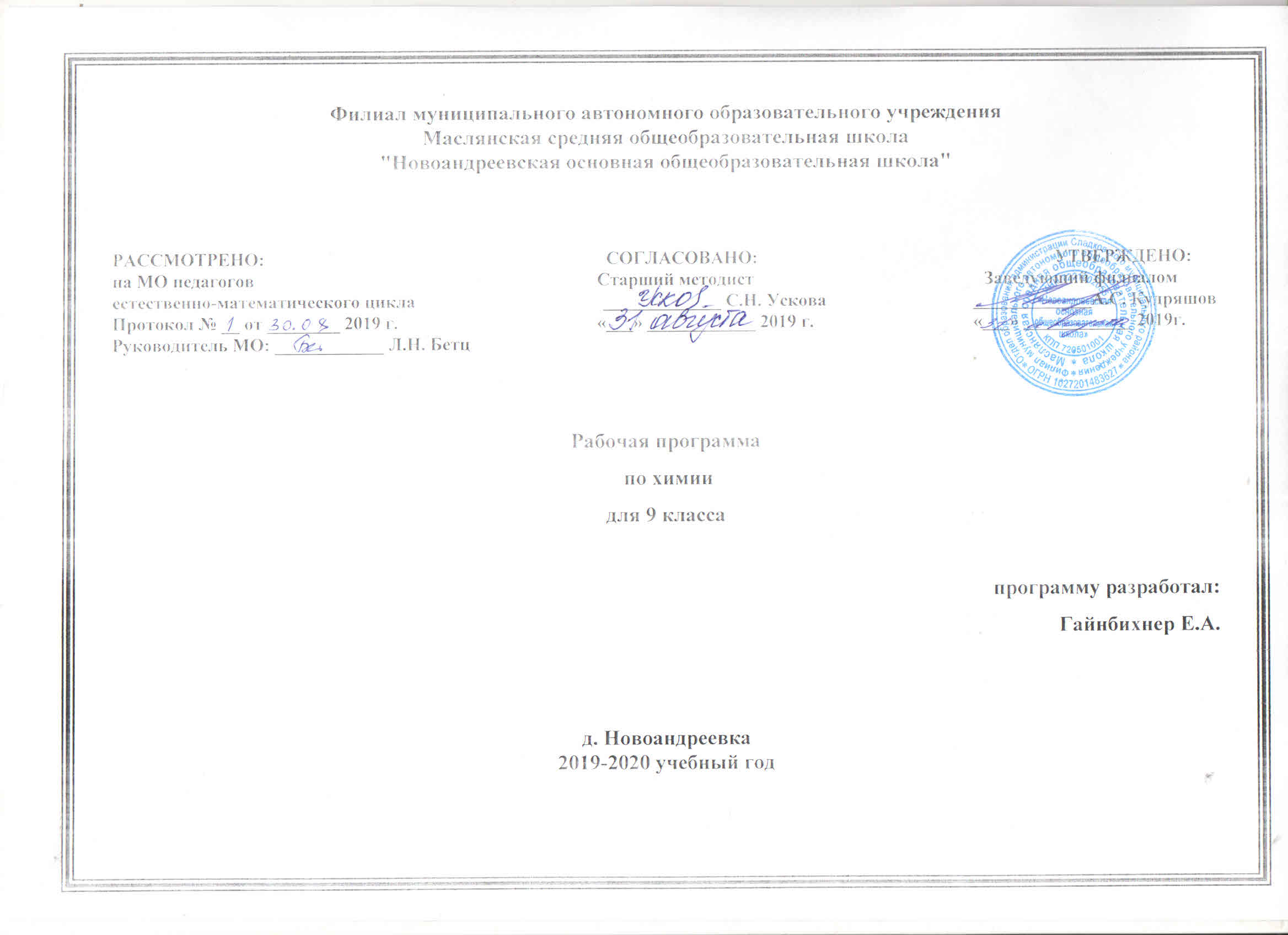 I. Планируемые результаты освоения учебного предмета.Личностные:в ценностно-ориентационной сфере — чувство гордости за российскую химическую науку, гуманизм, отношение   к труду, целеустремленность;формирование ценности здорового и безопасного образа жизни; усвоение правил индивидуального и коллективного безопасного поведения в чрезвычайных ситуациях, угрожающих жизни и здоровью людей;в трудовой сфере — готовность к осознанному выбору дальнейшей образовательной траектории;в познавательной (когнитивной, интеллектуальной) сфере — умение управлять своей познавательной деятельностью.формирование основ экологической культуры, соответствующей современному уровню экологического мышления, развитие опыта экологически ориентированной рефлексивно-оценочной и практической   деятельности в жизненных ситуациях;Метапредметные:умение самостоятельно определять цели своего обучения, ставить и формулировать для себя новые задачи в учёбе и познавательной деятельности, развивать мотивы и интересы своей познавательной деятельности;умение самостоятельно планировать пути достижения целей, в том числе альтернативные, осознанно выбирать наиболее эффективные способы решения учебных и познавательных задач;умение соотносить свои действия с планируемыми результатами, осуществлять контроль своей деятельности в процессе достижения результата, определять способы действий в рамках предложенных условий и требований, корректировать свои действия в соответствии с изменяющейся ситуацией;умение оценивать правильность выполнения учебной задачи, собственные возможности её решения;владение основами самоконтроля, самооценки, принятия решений и осуществления осознанного выбора в учебной и познавательной деятельности;умение определять понятия, создавать обобщения, устанавливать аналогии, классифицировать, самостоятельно выбирать основания и критерии для классификации, устанавливать причинно-следственные связи, строить логическое рассуждение, умозаключение (индуктивное, дедуктивное и по аналогии) и делать выводы;умение создавать, применять и преобразовывать знаки и символы, модели и схемы для решения учебных и познавательных задач;умение организовывать учебное сотрудничество и совместную деятельность с учителем и сверстниками; работать индивидуально и в группе: находить общее решение и разрешать конфликты на основе согласования позиций и учёта интересов; формулировать, аргументировать и отстаивать своё мнение;умение осознанно использовать речевые средства в соответствии с задачей коммуникации для выражения своих чувств, мыслей и потребностей; планирования и регуляции своей деятельности; владение устной и письменной речью, монологической контекстной речью;формирование и развитие компетентности в области использования информационно-коммуникационных технологий;формирование и развитие экологического мышления, умение применять его в познавательной, коммуникативной, социальной практике и профессиональной ориентации.    Предметные:1.В познавательной сфере:давать определения изученных понятий: «химический элемент», «атом», «ион», «молекула», «простые и сложные вещества», «вещество», «химическая формула», «относительная атомная масса», «относительная молекулярная масса», «валентность», «степень окисления», «кристаллическая решетка», «оксиды», «кислоты», «основания», «соли», «амфотерность», «индикатор», «периодический закон», «периодическая  таблица», «изотопы», «химическая связь», «электроотрицательность», «химическая реакция», «химическое уравнение», «генетическая связь», «окисление», «восстановление», «электролитическая диссоциация», «скорость химической реакции»;описать демонстрационные и самостоятельно проведенные химические эксперименты;описывать и различать изученные классы неорганических соединений, простые и сложные вещества, химические реакции;классифицировать изученные объекты и явления;делать выводы и умозаключения из наблюдений, изученных химических закономерностей, прогнозировать свойства неизученных веществ по аналогии со свойствами изученных;структурировать изученный материал и химическую информацию, полученную из других источников;моделировать строение атомов элементов 1-3 периодов, строение простых молекул;2. В ценностно – ориентационной сфере:анализировать  и оценивать последствия для окружающей среды бытовой и производственной деятельности человека, связанной с переработкой веществ;3. В трудовой сфере:проводить химический эксперимент;4. В сфере безопасности жизнедеятельности:оказывать первую помощь при отравлениях, ожогах и других травмах, связанных с веществами и лабораторным оборудованием.Выпускник научится:• описывать свойства твёрдых, жидких, газообразных веществ, выделяя их существенные признаки;• характеризовать вещества по составу, строению и свойствам, устанавливать причинно-следственные связи между данными характеристиками вещества;• раскрывать смысл основных химических понятий «атом», «молекула», «химический элемент», «простое вещество», «сложное вещество», «валентность», используя знаковую систему химии;• изображать состав простейших веществ с помощью химических формул и сущность химических реакций с помощью химических уравнений;• вычислять относительную молекулярную и молярную массы веществ, а также массовую долю химического элемента в соединениях для оценки их практической значимости;• сравнивать по составу оксиды, основания, кислоты, соли;• классифицировать оксиды и основания по свойствам, кислоты и соли по составу;• пользоваться лабораторным оборудованием и химической посудой;• проводить несложные химические опыты и наблюдения за изменениями свойств веществ в процессе их превращений; соблюдать правила техники безопасности при проведении наблюдений и опытов;• различать экспериментально кислоты и щёлочи, пользуясь индикаторами; осознавать необходимость соблюдения мер безопасности при обращении с кислотами и щелочами.• раскрывать смысл периодического закона Д. И. Менделеева;• описывать и характеризовать табличную форму периодической системы химических элементов;• характеризовать состав атомных ядер и распределение числа электронов по электронным слоям атомов химических элементов малых периодов периодической системы, а также калия и кальция;• различать виды химической связи: ионную, ковалентную полярную, ковалентную неполярную и металлическую;• изображать электронно-ионные формулы веществ, образованных химическими связями разного вида;• выявлять зависимость свойств веществ от строения их кристаллических решёток: ионных, атомных, молекулярных, металлических;• характеризовать химические элементы и их соединения на основе положения элементов в периодической системе и особенностей строения их атомов;• характеризовать научное и мировоззренческое значение периодического закона и периодической системы химических элементов Д. И. Менделеева; • объяснять суть химических процессов и их принципиальное отличие от физических;• называть признаки и условия протекания химических реакций;• устанавливать принадлежность химической реакции к определённому типу по одному из классификационных признаков: 1) по числу и составу исходных веществ и продуктов реакции (реакции соединения, разложения, замещения и обмена); 2) по выделению или поглощению теплоты (реакции экзотермические и эндотермические); 3) по изменению степеней окисления химических элементов (реакции окислительно-восстановительные); 4) по обратимости процесса (реакции обратимые и необратимые);• составлять уравнения электролитической диссоциации кислот, щелочей, солей; полные и сокращённые ионные уравнения реакций обмена; уравнения окислительно-восстановительных реакций;• прогнозировать продукты химических реакций по формулам/названиям исходных веществ; определять исходные вещества по формулам/названиям продуктов реакции;• составлять уравнения реакций, соответствующих последовательности («цепочке») превращений неорганических веществ различных классов;• выявлять в процессе эксперимента признаки, свидетельствующие о протекании химической реакции;• приготовлять растворы с определённой массовой долей растворённого вещества;• определять характер среды водных растворов кислот и щелочей по изменению окраски индикаторов;• проводить качественные реакции, подтверждающие наличие в водных растворах веществ отдельных ионов• определять принадлежность неорганических веществ к одному из изученных классов/групп: металлы и неметаллы, оксиды, основания, кислоты, соли;• составлять формулы веществ по их названиям;• определять валентность и степень окисления элементов в веществах;• составлять формулы неорганических соединений по валентностям и степеням окисления элементов, а также зарядам ионов, указанным в таблице растворимости кислот, оснований и солей;• объяснять закономерности изменения физических и химических свойств простых веществ (металлов и неметаллов) и их высших оксидов, образованных элементами второго и третьего периодов;• называть общие химические свойства, характерные для групп оксидов: кислотных, оснóвных;• называть общие химические свойства, характерные для каждого из классов неорганических веществ: кислот, оснований, солей;• приводить примеры реакций, подтверждающих химические свойства неорганических веществ: оксидов, кислот, оснований и солей;• определять вещество-окислитель и вещество-восстановитель в окислительно-восстановительных реакциях;• составлять окислительно-восстановительный баланс (для изученных реакций) по предложенным схемам реакций;• проводить лабораторные опыты, подтверждающие химические свойства основных классов неорганических веществ;Выпускник получит возможность научиться:• грамотно обращаться с веществами в повседневной жизни;• осознавать необходимость соблюдения правил экологически безопасного поведения в окружающей природной среде;• понимать смысл и необходимость соблюдения предписаний, предлагаемых в инструкциях по использованию лекарств, средств бытовой химии и др.;• использовать приобретённые ключевые компетентности при выполнении исследовательских проектов по изучению свойств, способов получения и распознавания веществ; • развивать коммуникативную компетентность, используя средства устной и письменной коммуникации при работе с текстами учебника и дополнительной литературой, справочными таблицами, проявлять готовность к уважению иной точки зрения при обсуждении результатов выполненной работы;• объективно оценивать информацию о веществах и химических процессах, критически относиться к псевдонаучной информации, недобросовестной рекламе, касающейся использования различных веществ.• осознавать значение теоретических знаний для практической деятельности человека;• описывать изученные объекты как системы, применяя логику системного анализа;• применять знания о закономерностях периодической системы химических элементов для объяснения и предвидения свойств конкретных веществ;• развивать информационную компетентность посредством углубления знаний об истории становления химической науки, её основных понятий, периодического закона как одного из важнейших законов природы, а также о современных достижениях науки и техники.• составлять молекулярные и полные ионные уравнения по сокращённым ионным уравнениям;• приводить примеры реакций, подтверждающих существование взаимосвязи между основными классами неорганических веществ;• прогнозировать результаты воздействия различных факторов на изменение скорости химической реакции;• прогнозировать результаты воздействия различных факторов на смещение химического равновесия.• прогнозировать химические свойства веществ на основе их состава и строения;• прогнозировать способность вещества проявлять окислительные или восстановительные свойства с учётом степеней окисления элементов, входящих в его состав;• выявлять существование генетической взаимосвязи между веществами в ряду: простое вещество — оксид — гидроксид — соль;• организовывать, проводить ученические проекты по исследованию свойств веществ, имеющих важное практическое значение.II. Содержание учебного предмета «Химия» в 9 классе.Введение. Общая характеристика химических элементов и химических реакций.  Периодический закон и Периодическая система химических элементов Д. И. Менделеева  (10 ч)Характеристика элемента по его положению в Периодической системе химических элементов Д. И. Менделеева. Свойства оксидов, кислот, оснований и солей в свете теории электролитической диссоциации и окисления-восстановления. Понятие о переходных элементах. Амфотерность. Генетический ряд переходного элемента. Периодический закон и Периодическая система химических элементов Д. И. Менделеева. Химическая организация живой и неживой природы. Химический состав ядра, мантии и земной коры. Химические элементы в клетках живых организмов. Макро- и микроэлементы. Обобщение сведений о химических реакциях. Классификация химических реакций по различным признакам: «число и состав реагирующих и образующихся веществ», «тепловой эффект», «направление», «изменение степеней окисления элементов, образующих реагирующие вещества», «фаза», «использование катализатора». Понятие о скорости химической реакции. Факторы, влияющие на скорость химических реакций. Катализаторы и катализ. Ингибиторы. Антиоксиданты.Демонстрации.Различные формы таблицы Д. И. Менделеева. Модели атомов элементов 1—3-го периодов. Модель строения земного шара (поперечный разрез). Зависимость скорости химической реакции от природы реагирующих веществ. Зависимость скорости химической реакции от концентрации реагирующих веществ. Зависимость скорости химической реакции от площади соприкосновения реагирующих веществ («кипящий слой»). Зависимость скорости химической реакции от температуры реагирующих веществ. Гомогенный и гетерогенный катализы. Ферментативный катализ. Ингибирование.Лабораторные опыты.1. Получение гидроксида цинка и исследование его свойств. 2.Моделирование построения Периодической системы химических элементов Д. И. Менделеева. 3. Замещение железом меди в растворе сульфата меди (II). 4. Зависимость скорости химической реакции от природы реагирующих веществ на примере взаимодействия кислот с металлами. 5. Зависимость скорости химической реакции от концентрации реагирующих веществ на примере взаимодействия цинка с соляной кислотой различной концентрации. 6. Зависимость скорости химической реакции от площади соприкосновения реагирующих веществ. 7. Моделирование «кипящего слоя». 8. Зависимость скорости химической реакции от температуры реагирующих веществ на примере взаимодействия оксида меди (II) с раствором серной кислоты различной температуры. 9. Разложение пероксида водорода с помощью оксида марганца (IV) и каталазы. 10. Обнаружение каталазы в некоторых пищевых продуктах. 11. Ингибирование взаимодействия кислот с металлами уротропином.Тема 1. Металлы  (19 ч)Положение металлов в Периодической системе химических элементов Д. И. Менделеева. Металлическая кристаллическая решетка и металлическая химическая связь. Общие физические свойства металлов. Сплавы, их свойства и значение. Химические свойства металлов как восстановителей, а также в свете их положения в электрохимическом ряду напряжений металлов. Коррозия металлов и способы борьбы с ней. Металлы в природе. Общие способы их получения.Общая характеристика щелочных металлов. Металлы в природе. Общие способы их получения. Строение атомов. Щелочные металлы — простые вещества. Важнейшие соединения щелочных металлов — оксиды, гидроксиды и соли (хлориды, карбонаты, сульфаты, нитраты), их свойства и применение в народном хозяйстве. Калийные удобрения.Общая характеристика элементов главной подгруппы II группы.Строение атомов. Щелочноземельные металлы — простые вещества. Важнейшие соединения щелочноземельных металлов — оксиды, гидроксиды и соли (хлориды, карбонаты, нитраты, сульфаты, фосфаты), их свойства и применение в народном хозяйстве.Алюминий.Строение атома, физические и химические свойства простого вещества. Соединения алюминия — оксид и гидроксид, их амфотерный характер. Важнейшие соли алюминия. Применение алюминия и его соединений.Железо.Строение атома, физические и химические свойства простого вещества. Генетические ряды Fe+2   и Fe+3 . Важнейшие соли железа. Значение железа и его соединений для природы и народного хозяйства.Демонстрации.Образцы щелочных и щелочноземельных металлов. Образцы сплавов. Взаимодействие натрия, лития и кальция с водой. Взаимодействие натрия и магния с кислородом. Взаимодействие металлов с неметаллами. Получение гидроксидов железа (II) и (III).Лабораторные опыты.12. Взаимодействие растворов кислот и солей с металлами. 13. Ознакомление с рудами железа. 14. Окрашивание пламени солями щелочных металлов. 15. Взаимодействие кальция с водой. 16.Получение гидроксида кальция и исследование его свойств. 17. Получение гидроксида алюминия и исследование его свойств. 18. Взаимодействие железа с соляной кислотой. 19. Получение гидроксидов железа (II) и (III) и изучение их свойств.Тема 2. Практикум 1. Свойства металлов  и их соединений  (2 ч)11. Осуществление цепочки химических превращений. 2. Получение и свойства соединений металлов.  3. Решение экспериментальных задач на распознавание и получение соединений металлов..Тема 3. Неметаллы  (28 ч)Общая характеристика неметаллов: положение в Периодической системе химических элементов Д. И. Менделеева, особенности строения атомов, электроотрицательность (ЭО) как мера «неметалличности», ряд ЭО. Кристаллическое строение неметаллов — простых веществ. Аллотропия. Физические свойства неметаллов. Относительность понятий «металл» и «неметалл».Водород. Положение водорода в Периодической системе химических элементов Д. И. Менделеева. Строение атома и молекулы. Физические и химические свойства водорода, его получение и применение._______________________1.  При двухчасовом планировании проводится только практическая  работа 3Вода.Строение молекулы. Водородная химическая связь. Физические свойства воды. Аномалии свойств воды. Гидрофильные и гидрофобные вещества. Химические свойства воды. Круговорот воды в природе. Водоочистка. Аэрация воды. Бытовые фильтры. Минеральные воды. Дистиллированная вода, ее получение и применение.Общая характеристика галогенов.Строение атомов. Простые вещества и основные соединения галогенов, их свойства.Краткие сведения о хлоре, броме, фторе и йоде. Применение галогенов и их соединений в народном хозяйстве.Сера.Строение атома, аллотропия, свойства и применение ромбической серы. Оксиды серы (IV) и (VI), их получение, свойства и применение. Серная кислота и ее соли, их применение в народном хозяйстве. Производство серной кислоты.Азот.Строение атома и молекулы, свойства простого вещества. Аммиак, строение, свойства, получение и применение. Соли аммония, их свойства и применение. Оксиды азота (II) и (IV).Азотная кислота, ее свойства и применение. Нитраты и нитриты, проблема их содержания в сельскохозяйственной продукции. Азотные удобрения.Фосфор.Строение атома, аллотропия, свойства белого и красного фосфора, их применение. Основные соединения: оксид фосфора (V) и ортофосфорная кислота, фосфаты. Фосфорные удобрения.Углерод.Строение атома, аллотропия, свойства модификаций, применение. Оксиды углерода (II) и (IV), их свойства и применение. Карбонаты: кальцит, сода, поташ, их значение в природе и жизни человека.Кремний.Строение атома, кристаллический кремний, его свойства и применение. Оксид кремния (IV), его природные разновидности. Силикаты. Значение соединений кремния в живой и неживой природе. Понятие о силикатной промышленности.Демонстрации.Образцы галогенов — простых веществ. Взаимодействие галогенов с натрием, с алюминием. Вытеснение хлором брома или иода из растворов их солей. Взаимодействие серы с металлами, водородом и кислородом. Взаимодействие концентрированной азотной кислоты с медью. Поглощение углем растворенных веществ или газов. Восстановление меди из ее оксида углем. Образцы природных соединений хлора, серы, фосфора, углерода, кремния. Образцы важнейших для народного хозяйства сульфатов, нитратов, карбонатов, фосфатов. Образцы стекла, керамики, цемента.Лабораторные опыты.20. Получение и распознавание водорода. 21. Исследование поверхностного натяжения воды. 22.Растворение перманганата калия или медного купороса в воде. 23. Гидратация обезвоженного сульфата меди (II). 24. Изготовление гипсового отпечатка. 25. Ознакомление с коллекцией бытовых фильтров. 26. Ознакомление с составом минеральной воды. 27. Качественная реакция на галогенид-ионы. 28. Получение и распознавание кислорода. 29. Горение серы на воздухе и в кислороде. 30.Свойства разбавленной серной кислоты. 31. Изучение свойств аммиака. 32. Распознавание солей аммония. 33. Свойства разбавленной азотной кислоты. 34. Взаимодействие концентрированной азотной кислоты с медью. 35. Горение фосфора на воздухе и в кислороде. 36. Распознавание фосфатов. 37. Горение угля в кислороде. 38. Получение угольной кислоты и изучение ее свойств. 39. Переход карбонатов в гидрокарбонаты. 40. Разложение гидрокарбоната натрия. 41. Получение кремневой  кислоты и изучение ее свойств.Тема 4. Практикум 2. Свойства соединений неметаллов (3 ч)11. Решение экспериментальных задач по теме «Подгруппа галогенов». 2. Решение экспериментальных задач по теме«Подгруппа кислорода». 3. Решение экспериментальных задач по теме «Подгруппа азота». 4. Решение экспериментальных задач по теме «Подгруппа углерода». 5. Получение, собирание и распознавание газов.___________________________1.  При двухчасовом планировании проводятся только практические работы 1, 2 и 5.Тема 5. Обобщение знаний по химии за курс основной школы. Подготовкак государственной итоговой аттестации (ГИА)  (11 ч)Периодический закон и Периодическая система химических элементов Д. И. Менделеева. Физический смысл порядкового номера элемента, номеров периода и группы. Закономерности изменения свойств элементов и их соединений в периодах и группах в свете представлений о строении атомов элементов.Значение периодического закона. Виды химических связей и типы кристаллических решеток. Взаимосвязь строения и свойств веществ. Классификация химических реакций по различным признакам (число и состав реагирующих и образующихся веществ; наличиеграницы раздела фаз; тепловой эффект; изменение степеней окисления атомов; использование катализатора; направление протекания). Скорость химических реакций и факторы, влияющие на нее. Обратимость химических реакций и способы смещения химического равновесия.Простые и сложные вещества. Металлы и неметаллы. Генетические ряды металла, неметалла и переходного металла. Оксидыи гидроксиды (основания, кислоты, амфотерные гидроксиды), соли. Их состав, классификация и общие химические свойства в свете теории электролитической диссоциации.Место учебного предмета в учебном плане.Особенностью  содержания курса «Химия» являются то, что в базисном учебном (образовательном) плане этот предмет появляется последним в ряду изучения  естественнонаучных дисциплин. Данная  необходимость  освоения объясняется тем, что школьники должны обладать не только определенным запасом предварительных естественнонаучных знаний, но и достаточно хорошо развитым абстрактным мышлением. Учащимися уже накоплены знания по смежным дисциплинам цикла: биологии, физики, математики, географии, сформировались умения анализировать, вести наблюдения, сравнивать объекты наблюдения.В соответствии с учебным планом  на изучение химии в 9 классе отводится 2 часа в неделю, в соответствии со сложившейся практикой организации основного общего образования в образовательных учреждениях общего образования реальная продолжительность учебного года меньше нормативной и составляет 34 учебные недели. Таким образом, время, выделяемое рабочими учебными планами на изучение химии в 9 классе на практике равно 68  часам.С учѐтом неизбежных потерь учебного времени, вызываемых различными объективными причинами, а также необходимости выделения дополнительного времени на изучение отдельных вопросов курса химии программой предусмотрен большой объѐм резервного времени  -6 часов.Программой предусмотрено проведение:  контрольных работ – 4; практических работ – 6; лабораторных опытов – 40. Срок реализации программы – один учебный год.III. Тематическое планирование.Приложение.Календарно - тематическое  планирование, 9 класс.№ п/пНазвание разделаКоличество часов1.Введение. Общая характеристика химических элементов и химических реакций.  Периодический закон и Периодическая система химических элементов Д. И. Менделеева.102.Металлы.193.Неметаллы.284.Обобщение знаний по химии за курс основной школы. Подготовка к государственной итоговой аттестации (ГИА).11Итого:Итого:68№п/п№п/пТема и тип урокаДатаЭлементы содержанияПланируемые результатыПланируемые результатыПланируемые результатыПланируемые результатыПланируемые результаты№п/п№п/пТема и тип урокаДатаЭлементы содержанияПредметныеПредметныеМетапредметные УУДМетапредметные УУДЛичностные УУДВведение. Общая характеристика химических элементов и химических реакций. Периодический закон и периодическая система химических  элементов Д.И.Менделеева. (10ч.)Введение. Общая характеристика химических элементов и химических реакций. Периодический закон и периодическая система химических  элементов Д.И.Менделеева. (10ч.)Введение. Общая характеристика химических элементов и химических реакций. Периодический закон и периодическая система химических  элементов Д.И.Менделеева. (10ч.)Введение. Общая характеристика химических элементов и химических реакций. Периодический закон и периодическая система химических  элементов Д.И.Менделеева. (10ч.)Введение. Общая характеристика химических элементов и химических реакций. Периодический закон и периодическая система химических  элементов Д.И.Менделеева. (10ч.)Введение. Общая характеристика химических элементов и химических реакций. Периодический закон и периодическая система химических  элементов Д.И.Менделеева. (10ч.)Введение. Общая характеристика химических элементов и химических реакций. Периодический закон и периодическая система химических  элементов Д.И.Менделеева. (10ч.)Введение. Общая характеристика химических элементов и химических реакций. Периодический закон и периодическая система химических  элементов Д.И.Менделеева. (10ч.)Введение. Общая характеристика химических элементов и химических реакций. Периодический закон и периодическая система химических  элементов Д.И.Менделеева. (10ч.)Введение. Общая характеристика химических элементов и химических реакций. Периодический закон и периодическая система химических  элементов Д.И.Менделеева. (10ч.)1.1.Характеристика химического элемента на основании его положения в Периодической системе Д. И. Менделеева Вводный инструктаж по ОТ и ТБ.Характеристика химического элемента по положения в ПСХЭ Д.И. Менделеева.Демонстрация: модели атомов элементов 1-3 –го периодовНаучатся: характеризовать химические элементы 1-3 –го периода по их положению ПСХЭ Д.И. Менделеева.Получат возможность научиться: описывать изученные  объекты как системы, применяя логику системного анализаНаучатся: характеризовать химические элементы 1-3 –го периода по их положению ПСХЭ Д.И. Менделеева.Получат возможность научиться: описывать изученные  объекты как системы, применяя логику системного анализаРегулятивные: ставят учебные  задачи на основе соотнесения того, что уже известно и усвоено учащимся, и того, что ещё неизвестноПознавательные: самостоятельно выделяют и формулируют познавательную цельКоммуникативные: формулируют собственное мнение и позицию, задают вопросы, стоят понятные для партнера понятияРегулятивные: ставят учебные  задачи на основе соотнесения того, что уже известно и усвоено учащимся, и того, что ещё неизвестноПознавательные: самостоятельно выделяют и формулируют познавательную цельКоммуникативные: формулируют собственное мнение и позицию, задают вопросы, стоят понятные для партнера понятияФормируют ответственное отношение к учению2.2.Свойства оксидов, кислот, оснований и солей в свете теории электролитической диссоциации и окисления-восстановленияХимические свойства оксидов, оснований , кислот, солей в свете теории электролитической диссоциации и окисления- восстановленияНаучатся: называть общие химические свойства кислотных, основных оксидов, кислот, оснований и солей с позиции ТЭД; приводить примеры реакций, подтверждающих химические свойства: оксидов, кислот, оснований, солей; определять вещество – окислитель и вещество –восстановитель в ОВР;Получат возможность научиться: прогнозировать способность вещества проявлять окислительные или восстановительные свойства с учетом степеней окисления элементов, входящих в его составНаучатся: называть общие химические свойства кислотных, основных оксидов, кислот, оснований и солей с позиции ТЭД; приводить примеры реакций, подтверждающих химические свойства: оксидов, кислот, оснований, солей; определять вещество – окислитель и вещество –восстановитель в ОВР;Получат возможность научиться: прогнозировать способность вещества проявлять окислительные или восстановительные свойства с учетом степеней окисления элементов, входящих в его составРегулятивные: ставят учебную задачу, определяют последовательность промежуточных целей с учетом конкретного результата, составляют план и алгоритм действийПознавательные:самостоятельно выделяют формулируют познавательную цель, используя общие приемы решения задачКоммуникативные:Контроль и оценка действий партнераРегулятивные: ставят учебную задачу, определяют последовательность промежуточных целей с учетом конкретного результата, составляют план и алгоритм действийПознавательные:самостоятельно выделяют формулируют познавательную цель, используя общие приемы решения задачКоммуникативные:Контроль и оценка действий партнераПроявляют устойчивый  учебно – познавательный интерес к новым способам  решения задач3.3.Амфотерные оксиды и гидроксиды Понятие о переходных  элементах. Амфотерность. Генетический ряд переходного элемента.Лаб.опыт: 1. Получение гидроксида цинка и исследование его свойствНаучатся: характеризовать  химические свойства амфотерных оксидов и гидроксидов; использовать при характеристике веществ понятие «амфотерность», проводить опыты, подтверждающие химические  свойства амфотерных оксидов и гидроксидов;Получат возможность научиться: осознавать значение теоретических знаний для практической деятельности человекаНаучатся: характеризовать  химические свойства амфотерных оксидов и гидроксидов; использовать при характеристике веществ понятие «амфотерность», проводить опыты, подтверждающие химические  свойства амфотерных оксидов и гидроксидов;Получат возможность научиться: осознавать значение теоретических знаний для практической деятельности человекаРегулятивные:Принимают и сохраняют учебную задачу, учитывают выделенные учителем ориентиры действия в новом учебном материале в сотрудничестве с учителемПознавательные:Ставят и формулируют проблему урока, самостоятельно создают алгоритм деятельности при решении проблемыКоммуникативные:Проявляют активность во взаимодействии для решения познавательных  и коммуникативных задач(задают вопросы, формулируют свои затруднения, предлагают помощь в сотрудничестве)Регулятивные:Принимают и сохраняют учебную задачу, учитывают выделенные учителем ориентиры действия в новом учебном материале в сотрудничестве с учителемПознавательные:Ставят и формулируют проблему урока, самостоятельно создают алгоритм деятельности при решении проблемыКоммуникативные:Проявляют активность во взаимодействии для решения познавательных  и коммуникативных задач(задают вопросы, формулируют свои затруднения, предлагают помощь в сотрудничестве)Проявляют доброжелательность,отзывчивость, как понимание чувств другихлюдей и сопереживание им4.4.Периодический закон и Периодическая система Д. И. Менделеева в свете учения о строении атомаСтруктура ПСХЭ Д.И. Менделеева. Строение атома. Физический смысл порядкового номера, номера периода, номера группы химического элемента в ПСХЭ Д.И. Менделеева. Причины изменения свойств химических элементов и их соединений в периодах и группах, главных подгруппах ПСХЭ Д.И. Менделеева, Демонстрация: различные формы таблиц периодической системы.Лаб.опыт: 2. Моделирование построения Периодической системы Д.И. МенделееваНаучатся: описывать и характеризовать табличную форму ПСХЭ Д.И. Менделеева; делать умозаключения о характере изменения свойств химических элементов с увеличением зарядов атомных ядер.Получат возможность научиться: применять знания о закономерностях периодической системы химических элементов для объяснения и предвидения свойств конкретных веществНаучатся: описывать и характеризовать табличную форму ПСХЭ Д.И. Менделеева; делать умозаключения о характере изменения свойств химических элементов с увеличением зарядов атомных ядер.Получат возможность научиться: применять знания о закономерностях периодической системы химических элементов для объяснения и предвидения свойств конкретных веществРегулятивные:Планируют свои действия в соответствии с поставленной задачей и условиями ее реализацииПознавательные: ставяти формулируют цели и проблемы урока; осознанно и произвольно строят в устной и письменной формеКоммуникативные:Владение монологической и диалогической формами речиРегулятивные:Планируют свои действия в соответствии с поставленной задачей и условиями ее реализацииПознавательные: ставяти формулируют цели и проблемы урока; осознанно и произвольно строят в устной и письменной формеКоммуникативные:Владение монологической и диалогической формами речиОпределяют свою личную позицию, адекватную дифференцированную самооценку своих успехов в учебе5.5.Химическая организация живой и неживой природы Химическая организация живой и неживой природы. Химический состав ядра, мантии и земной коры. Химические элементы в клетках живых организмов. Макро- и микроэлементы.Демонстрация: модель строения земного шара в  поперечном разрезеНаучатся: характеризовать химический состав живой клетки; состав ядра, мантии земной коры;Получат возможность научиться: объяснять мир с точки зрения химииНаучатся: характеризовать химический состав живой клетки; состав ядра, мантии земной коры;Получат возможность научиться: объяснять мир с точки зрения химииРегулятивные: работать по плану, используя специально подобранные средства. Умение оценить степень успеха или неуспеха своей деятельностиПознавательные: анализировать, сравнивать и обобщать изученные понятия. Строить логическое рассуждение, включая установление причинно – следственных связей. Предствлять информацию в виде рисункаКоммуникативные:Отстаивать свою точку зрения, приводить аргументы, подтверждая их фактамиРегулятивные: работать по плану, используя специально подобранные средства. Умение оценить степень успеха или неуспеха своей деятельностиПознавательные: анализировать, сравнивать и обобщать изученные понятия. Строить логическое рассуждение, включая установление причинно – следственных связей. Предствлять информацию в виде рисункаКоммуникативные:Отстаивать свою точку зрения, приводить аргументы, подтверждая их фактамиФормирование ответственного отношения к учению6.6.Классификация химических реакций по различным основаниям Обобщение сведений о химических реакциях. Классификация химических реакций по различным основаниям: составу и числу реагирующих и образующихся веществ, тепловому эффекту, направлению, изменению степеней окисления элементов, образующих реагирующие вещества, фазе, использованию катализатора.Лаб. опыт: 3. Замещение железом меди в растворе сульфата меди (II)Научатся: устанавливать принадлежность химической реакции к определённому типу по одному из классификационных признаков: 1) по числу и составу исходных веществ и продуктов реакции (реакции соединения, разложения, замещения и обмена); 2) по выделению или поглощению теплоты (реакции экзотермические и эндотермические); 3) по изменению степеней окисления химических элементов (реакции окислительно-восстановительные); 4) по обратимости процесса (реакции обратимые и необратимые);
Получат возможность научиься: составлять молекулярные и полные ионные уравнения по сокращенным ионным уравнениям.Научатся: устанавливать принадлежность химической реакции к определённому типу по одному из классификационных признаков: 1) по числу и составу исходных веществ и продуктов реакции (реакции соединения, разложения, замещения и обмена); 2) по выделению или поглощению теплоты (реакции экзотермические и эндотермические); 3) по изменению степеней окисления химических элементов (реакции окислительно-восстановительные); 4) по обратимости процесса (реакции обратимые и необратимые);
Получат возможность научиься: составлять молекулярные и полные ионные уравнения по сокращенным ионным уравнениям.Регулятивные:Выдвигают версии решения проблемы, осознавать конечный результатПознавательные:Выбирают основания и критерии для  классификацииПреобразовывать информацию из одного вида в другой и выбирать для себя удобную форму фиксации представления информацииКоммуникативные:Отстаивать свою точку зрения, приводить аргументы, подтверждая их фактами. Различать в устной речи  мнение, доказательства, гипотезы, теорииРегулятивные:Выдвигают версии решения проблемы, осознавать конечный результатПознавательные:Выбирают основания и критерии для  классификацииПреобразовывать информацию из одного вида в другой и выбирать для себя удобную форму фиксации представления информацииКоммуникативные:Отстаивать свою точку зрения, приводить аргументы, подтверждая их фактами. Различать в устной речи  мнение, доказательства, гипотезы, теорииОпределяют внутреннюю позицию обучающихся на уровне положительного отношения к образовательному процессу, понимают необходимость учения7.7.Понятие о скорости химической реакцииПонятие о скорости химической реакции. Факторы, влияющие на скорость химических реакций.Демонстрации:Зависимость скорости химической реакции от природы реагирующих веществ. Зависимость скорости химической реакции от концентрации реагирующих веществ. Зависимость  скорости химической реакции от площади соприкосновения реагирующих веществ («кипящий слой»). Зависимость скорости химической реакции от температуры реагирующих веществ.Лаб. Опыты:4. Зависимость скорости химической реакции от природы реагирующих веществ на примере взаимодействии кислот с металлами. 5. Зависимость скорости химической реакции от концентрации реагирующих веществ на примере взаимодействия цинка с соляной кислотой различной концентрации. 6. Зависимость скорости химической реакции от площади соприкосновения реагирующих веществ. 7.Моделирование «кипящего слоя». 8. Зависимость скорости химической реакции от температуры реагирующих веществ на примере взаимодействия  оксида меди (II) с раствором серной  кислоты различной температурыНаучатся:  называть факторы, влияющие на скорость химической реакции и объяснять их влияние на скорость химической реакции; называть факторы, влияющие на смещение химического равновесия.Получат возможность научиться: прогнозировать результаты воздействия различных факторов на изменение скорости химической реакции; прогнозировать результаты воздействия различных факторов на смещение химического равновесияНаучатся:  называть факторы, влияющие на скорость химической реакции и объяснять их влияние на скорость химической реакции; называть факторы, влияющие на смещение химического равновесия.Получат возможность научиться: прогнозировать результаты воздействия различных факторов на изменение скорости химической реакции; прогнозировать результаты воздействия различных факторов на смещение химического равновесияРегулятивные:Самостоятельно обнаруживают и формулируют проблему.Познавательные:Выявляют причины и следствия явлений. Строят логические рассуждения, устанавливают причинно – следственные связиКоммуникативные:Учитывают разные мнения и стремятся к координации различных позиций в сотрудничестве, формулируют собственное мнение и позициюРегулятивные:Самостоятельно обнаруживают и формулируют проблему.Познавательные:Выявляют причины и следствия явлений. Строят логические рассуждения, устанавливают причинно – следственные связиКоммуникативные:Учитывают разные мнения и стремятся к координации различных позиций в сотрудничестве, формулируют собственное мнение и позициюПроявляют устойчивый учебно – познавательный интерес к новым общим способам решения задач8.8.Катализаторы и катализ.Катализаторы и катализ. Ингибиторы. Антиоксиданты.Демонстрации:Гомогенный и гетерогенный катализы. Ферментативный катализ. Ингибирование.Лаб. опыты:9. Разложение пероксида водорода с помощью оксида марганца (IV) и каталазы. 10. Обнаружение каталазы в некоторых пищевых продуктах. 11. Ингибирование взаимодействия кислот с металлами уротропиномНаучатся: использовать при характеристике превращений веществ понятия «катализатор», «ингибитор», «антиоксиданты», проводить несложные химические опыты и наблюдения за изменениями свойств свойств веществ в процессе превращений, соблюдать правила ТБ и ОТ.Получат возможность научиться: грамотно обращаться с веществами в повседневной жизниНаучатся: использовать при характеристике превращений веществ понятия «катализатор», «ингибитор», «антиоксиданты», проводить несложные химические опыты и наблюдения за изменениями свойств свойств веществ в процессе превращений, соблюдать правила ТБ и ОТ.Получат возможность научиться: грамотно обращаться с веществами в повседневной жизниРегулятивные:Учитывают правило в планировании и контроле способа решения, осуществляют пошаговый контрольПознавательные:Самостоятельно создают алгоритм деятельностит при решении проблем различного характераКоммуникативные:Договариваются о совместной деятельности, приходят к общему решению, в том числе и столкновению интересовРегулятивные:Учитывают правило в планировании и контроле способа решения, осуществляют пошаговый контрольПознавательные:Самостоятельно создают алгоритм деятельностит при решении проблем различного характераКоммуникативные:Договариваются о совместной деятельности, приходят к общему решению, в том числе и столкновению интересовУсвоение правил индивидуального и безопасного поведения вЧС, угожающих жизни и здоровью людей9.9.Обобщение и систематизация знаний по теме «Введение»Научатся:  обобщать знания и представлять их схем, таблиц, презентацийНаучатся:  обобщать знания и представлять их схем, таблиц, презентацийРегулятивные:Вносят необходимые коррективы в действие после его завершения на основе его и учета характера сделанных ошибокПознавательные:Строят речевое высказывание в устной и письменной формеКоммукативные: контролируют действия партнераРегулятивные:Вносят необходимые коррективы в действие после его завершения на основе его и учета характера сделанных ошибокПознавательные:Строят речевое высказывание в устной и письменной формеКоммукативные: контролируют действия партнера10.10.Контрольная работа№1 по теме  «Введение»Контроль предметных и метапредметных учебных действий по теме « Введение.Общая характеристика химических элементов и химических реакций. Периодический закон и Периодическая система химических элементов Д. И. Менделеева» Научатся: применять полученные знания и сформированные умения для решения учебных задачНаучатся: применять полученные знания и сформированные умения для решения учебных задачРегулятивные: осуществляют пошаговый  и итоговый контроль по результатуПознавательные:строят речевое высказывание в устной и письменной формеКоммукативные: учитывают разные мнения и стремяться к координации различных позиций в сотркудничествеРегулятивные: осуществляют пошаговый  и итоговый контроль по результатуПознавательные:строят речевое высказывание в устной и письменной формеКоммукативные: учитывают разные мнения и стремяться к координации различных позиций в сотркудничествеВыражают адекватное понимание причин успеха и неуспеха учебной деятельностиТема 1. Металлы (19ч.)Тема 1. Металлы (19ч.)Тема 1. Металлы (19ч.)Тема 1. Металлы (19ч.)Тема 1. Металлы (19ч.)Тема 1. Металлы (19ч.)Тема 1. Металлы (19ч.)Тема 1. Металлы (19ч.)Тема 1. Металлы (19ч.)Тема 1. Металлы (19ч.)11.Положение элементов-металлов в Периодической системе Д. И. Менделеева и особенности строения их атомов. Положение элементов-металлов в Периодической системе Д. И. Менделеева и особенности строения их атомов. Положение металлов в Периодической  системе химических элементов  Д. И. Менделеева. Металлическая кристаллическая решетка и металлическая химическая связь. Общие физические свойства металлов. Сплавы, их свойства и значение.Демонстрации:Образцы сплавов Научатся: характеризовать металлы по их положению в ПСХЭ Д.И.Менделеева, описывать строение физические свойства металлов, объяснять зависимость свойств металлов от их положения ПСХЭ Д.И.Менделеева;Получат возможность научиться: прогнозировать свойства неизученных элементов и их соединений на основе знаний о периодическом законе.Регулятивные:Принимают и сохраняют учебную задачу, планируют свои действия в соответствии с поставленной задачей и условиями ее реализацииПознавательные:Используют знаково – символические средстваКоммукативные:Аргументируют свою позицию и координируют ее с позиции партнеров в сотрудничествеРегулятивные:Принимают и сохраняют учебную задачу, планируют свои действия в соответствии с поставленной задачей и условиями ее реализацииПознавательные:Используют знаково – символические средстваКоммукативные:Аргументируют свою позицию и координируют ее с позиции партнеров в сотрудничествеРегулятивные:Принимают и сохраняют учебную задачу, планируют свои действия в соответствии с поставленной задачей и условиями ее реализацииПознавательные:Используют знаково – символические средстваКоммукативные:Аргументируют свою позицию и координируют ее с позиции партнеров в сотрудничествеОпределяют свою личную позицию, адекватную дифференцированную самооценку своих успехов в учебе12.Физические свойства металлов.Физические свойства металлов.Химические свойства металлов как восстановителей, а также в свете их положения в электрохимическом ряду напряжений металлов.Демонстрации: Взаимодействие металлов с неметаллами.Научатся: описывать свойства веществ на основе наблюдений за их превращениями, демонстрируемыми учителем, исследовать свойства веществ в ходе выполнения лабораторного опыта, делать выводы о закономерностях свойств металлов в периодах и группах. Получат возможность научиться: прогнозировать химические свойства неизученных элементов и их соединений на основе знаний о периодическом законе.Регулятивные:Постановка учебной задачи на основе соотнесения того, что известно и усвоено , и того, что еще неизвестноПознавательные:Выдвижение гипотез, их обоснование, доказательствоКоммукативные:Учавствуют в коллективном обсуждении проблем, проявляют активность во взаимодействии для решения коммуникативных и познавательных задачРегулятивные:Постановка учебной задачи на основе соотнесения того, что известно и усвоено , и того, что еще неизвестноПознавательные:Выдвижение гипотез, их обоснование, доказательствоКоммукативные:Учавствуют в коллективном обсуждении проблем, проявляют активность во взаимодействии для решения коммуникативных и познавательных задачРегулятивные:Постановка учебной задачи на основе соотнесения того, что известно и усвоено , и того, что еще неизвестноПознавательные:Выдвижение гипотез, их обоснование, доказательствоКоммукативные:Учавствуют в коллективном обсуждении проблем, проявляют активность во взаимодействии для решения коммуникативных и познавательных задачФормируют умения использовать знания в быту13.Сплавы.Сплавы.Металлы в природе. Общие способы их получения.Научатся: составлять уравнения реакций , лежащих в основе получения металлов.Получат возможность научиться: приводить примеры  уравнений реакций, лежащих в основе промышленных способов получения чугуна и стали.Регулятивные:Учитывают правило в планировании и контроле способа действияПознавательные:Используют поиск необходимой информации для выполнения учебных заданий с использованием учебной литературыКоммукативные: Учитывют разные мнения и стремяться к координации различных позиций в сотрудничествеРегулятивные:Учитывают правило в планировании и контроле способа действияПознавательные:Используют поиск необходимой информации для выполнения учебных заданий с использованием учебной литературыКоммукативные: Учитывют разные мнения и стремяться к координации различных позиций в сотрудничествеРегулятивные:Учитывают правило в планировании и контроле способа действияПознавательные:Используют поиск необходимой информации для выполнения учебных заданий с использованием учебной литературыКоммукативные: Учитывют разные мнения и стремяться к координации различных позиций в сотрудничествеГордость  за  российскую науку14.Химические свойства металловХимические свойства металловРасчетные задачи по уравнениям химических реакций, протекающих с участием металлов и их соединенийЛаб. опыты: 12. Взаимодействие растворов кислот и солей с металламиНаучатся:  решать расчетные  задачи по уравнениям химических реакций, протекающих с участием металлов и их соединений.Получат возможность научиться: решать олимпиадные задачи.Регулятивные:Оценивают правильность выполнения действия на уровне адекватной ретроспекивной оценкиПознавательные:Выбирают наиболее эффективные способы решения задач, контролируют и оценивают процессии результат деятельностиКоммукативные:Контролируют действия партнераРегулятивные:Оценивают правильность выполнения действия на уровне адекватной ретроспекивной оценкиПознавательные:Выбирают наиболее эффективные способы решения задач, контролируют и оценивают процессии результат деятельностиКоммукативные:Контролируют действия партнераРегулятивные:Оценивают правильность выполнения действия на уровне адекватной ретроспекивной оценкиПознавательные:Выбирают наиболее эффективные способы решения задач, контролируют и оценивают процессии результат деятельностиКоммукативные:Контролируют действия партнераОвладение навыками для практической деятельности15.Металлы в природе. Общие способы их полученияМеталлы в природе. Общие способы их полученияКоррозия металлов и способы борьбы с  нейЛаб. опыты:13. Ознакомление с рудами железа.Научатся: использовать при характеристике металлов и их соединений понятия «коррозия металлов», «химическая коррозия», «электрохимическая коррозия», находить способы защиты металлов от коррозии.Получат возможность научиться : применять знания о коррозии в жизни.Регулятивные:Различают способ и результат действияПознавательные:Владеют общим приемом решения задачКоммукативные:Договариваются о совместной деятельностм, приходят к общему решениюРегулятивные:Различают способ и результат действияПознавательные:Владеют общим приемом решения задачКоммукативные:Договариваются о совместной деятельностм, приходят к общему решениюРегулятивные:Различают способ и результат действияПознавательные:Владеют общим приемом решения задачКоммукативные:Договариваются о совместной деятельностм, приходят к общему решениюУмение интегрировать полученные знания в практических условиях16.Понятие о коррозии металловПонятие о коррозии металловОбщая характеристика щелочных металлов. Металлы в природе. Общие способы их получения. Строение атомов. Щелочные металлы — простые веществаНаучаться: давать характеристику щелочным металлам по их полжению в ПСХЭ Д.И.Менделеева, исследовать свойства щелочных металлов – как простых веществ.Получат возможность научиться: грамотно обращаться с веществами в повседневной жизни.Регулятивные:Планируют свои действия в связи с поставленной задачей и условиями ее решенияПознавательные:Ставят и формулируют цели и проблемы урокаКоммукативные:Адекватно используют речевые средства для эффективного решения коммуникативных задачРегулятивные:Планируют свои действия в связи с поставленной задачей и условиями ее решенияПознавательные:Ставят и формулируют цели и проблемы урокаКоммукативные:Адекватно используют речевые средства для эффективного решения коммуникативных задачРегулятивные:Планируют свои действия в связи с поставленной задачей и условиями ее решенияПознавательные:Ставят и формулируют цели и проблемы урокаКоммукативные:Адекватно используют речевые средства для эффективного решения коммуникативных задачРазвитие осознанного, уважительного и доброжелательного отношения к другому человеку. Его мнению, способности вести диалог с другими людьми17.Щелочные металлы: общая характеристикаЩелочные металлы: общая характеристикаВажнейшие соединения щелочных металлов — оксиды, гидроксиды и соли (хлориды, карбонаты, сульфаты, нитраты), их свойства и применение в народном хозяйстве. Калийные  удобрения.Демонстрации:Образцы щелочных и щелочноземельных металлов. Взаимодействие натрия, лития с водой. Взаимодействие натрия с кислородомНаучатся: характеризовать физические и  химические свойства оксидов и гидроксидов щелочных металлов, составлять химические уравнения, характеризующие свойства щелочных металлов, решать  «цепочки» превращений.Получат возможность научиться:  составлять «цепочки» превращений.Регулятивные:Учитывают правило в планировании и контроле способа решенияПознавательные:Используют поиск необходимой информации для выполнения учебных заданий с использованием учебной литратурыКоммукативные:Учитывают разные мнения и стремятся к координации различных позиций в сотрудничествеРегулятивные:Учитывают правило в планировании и контроле способа решенияПознавательные:Используют поиск необходимой информации для выполнения учебных заданий с использованием учебной литратурыКоммукативные:Учитывают разные мнения и стремятся к координации различных позиций в сотрудничествеРегулятивные:Учитывают правило в планировании и контроле способа решенияПознавательные:Используют поиск необходимой информации для выполнения учебных заданий с использованием учебной литратурыКоммукативные:Учитывают разные мнения и стремятся к координации различных позиций в сотрудничестве18.Соединения щелочных металловСоединения щелочных металловОбщая характеристика элементов главной подгруппы II группы. Строение атомов. Щелочноземельные металлы — простые вещества. Лаб. опыты:14. Окрашивание  пламени солями щелочных металловНаучаться: давать характеристику щелочноземельным металлам по их полжению в ПСХЭ Д.И.Менделеева,  характеризовать состав атомов, исследовать свойства щелочных металлов – как простых веществ.Получат возможность научиться: грамотно обращаться с веществами в повседневной жизниРегулятивные:Планируют свои действия в связи с поставленной задачей и условиями ее решенияПознавательные:Ставят и формулируют цели и проблемы урокаКоммукативные:Адекватно используют речевые средства для эффективного решения коммуникативных задачРегулятивные:Планируют свои действия в связи с поставленной задачей и условиями ее решенияПознавательные:Ставят и формулируют цели и проблемы урокаКоммукативные:Адекватно используют речевые средства для эффективного решения коммуникативных задачРегулятивные:Планируют свои действия в связи с поставленной задачей и условиями ее решенияПознавательные:Ставят и формулируют цели и проблемы урокаКоммукативные:Адекватно используют речевые средства для эффективного решения коммуникативных задачРазвитие осознанного, уважительного и доброжелательного отношения к другому человеку. Его мнению, способности вести диалог с другими людьми19.Щелочноземельные металлы: общая характеристикаЩелочноземельные металлы: общая характеристикаВажнейшие соединения щелочноземельных металлов — оксиды, гидроксиды и соли (хлориды, карбонаты, нитраты,  сульфаты, фосфаты),  их свойства и применение в народном хозяйстве.Демонстрации:Взаимодействие кальция с водой. Взаимодействие магния с кислородом.Лаб. опыты:15. Получение гидроксида кальция и исследование его свойствНаучатся: характеризовать физические и  химические свойства оксидов и гидроксидов щелочноземельных металлов, составлять химические уравнения, характеризующие свойства щелочных металлов, решать  «цепочки» превращений.Получат возможность научиться:  составлять «цепочки» превращенийРегулятивные:Учитывают правило в планировании и контроле способа решенияПознавательные:Используют поиск необходимой информации для выполнения учебных заданий с использованием учебной литратурыКоммукативные:Учитывают разные мнения и стремятся к координации различных позиций в сотрудничествеРегулятивные:Учитывают правило в планировании и контроле способа решенияПознавательные:Используют поиск необходимой информации для выполнения учебных заданий с использованием учебной литратурыКоммукативные:Учитывают разные мнения и стремятся к координации различных позиций в сотрудничествеРегулятивные:Учитывают правило в планировании и контроле способа решенияПознавательные:Используют поиск необходимой информации для выполнения учебных заданий с использованием учебной литратурыКоммукативные:Учитывают разные мнения и стремятся к координации различных позиций в сотрудничествеРазвитие осознанного, уважительного и доброжелательного отношения к другому человеку. Его мнению, способности вести диалог с другими людьми20.Соединения щелочноземельных металловСоединения щелочноземельных металловСтроение атома, физические и химические свойства алюминия как простого веществаНаучаться: давать характеристику алюминия  по его полжению в ПСХЭ Д.И.Менделеева,  характеризовать состав атома, характеризовать физические и химические свойства алюминия, объяснять зависимость свойств алюминия от его положения в ПСХЭ Д.И.Менделеева, объяснять причины химической инертности алюминия.Получат возможность научиться: грамотно обращаться с веществами в повседневной жизниРегулятивные:Планируют свои действия с поставленной задачей и условиями ее решения, оценивают правильность выполнения действияПознавательные:Самостоятельно выделяют и формулируют познавательную цель, используют общие приемы решения задачКоммукативные:Допускают возможность различных точек зрения, в том числе не совпадающих с их собственной. И ориентируются на позицию партнера в общении  и взаимодействииРегулятивные:Планируют свои действия с поставленной задачей и условиями ее решения, оценивают правильность выполнения действияПознавательные:Самостоятельно выделяют и формулируют познавательную цель, используют общие приемы решения задачКоммукативные:Допускают возможность различных точек зрения, в том числе не совпадающих с их собственной. И ориентируются на позицию партнера в общении  и взаимодействииРегулятивные:Планируют свои действия с поставленной задачей и условиями ее решения, оценивают правильность выполнения действияПознавательные:Самостоятельно выделяют и формулируют познавательную цель, используют общие приемы решения задачКоммукативные:Допускают возможность различных точек зрения, в том числе не совпадающих с их собственной. И ориентируются на позицию партнера в общении  и взаимодействииФормируют интерес к конкретному химическому элементу21.Алюминий – переходный элемент. Физические и химические свойства алюминия. Получение и применение алюминияАлюминий – переходный элемент. Физические и химические свойства алюминия. Получение и применение алюминияСоединения алюминия — оксид и гидроксид, их амфотерный характер. Важнейшие соли алюминия. Применение алюминия и его соединений.Лаб. опыты:16. Получениегидроксида алюминия и исследование его свойств.Научатся: характеризовать физические и  химические свойства оксида и гидроксида  алюминия, составлять химические уравнения, характеризующие свойства алюминия, решать  «цепочки» превращений.Получат возможность научиться:  составлять «цепочки» превращенийРегулятивные:Учитывают правило в планировании и контроле способа решенияПознавательные:Используют поиск необходимой информации для выполнения учебных заданий с использованием учебной литратурыКоммукативные:Контролируют действие партнераРегулятивные:Учитывают правило в планировании и контроле способа решенияПознавательные:Используют поиск необходимой информации для выполнения учебных заданий с использованием учебной литратурыКоммукативные:Контролируют действие партнераРегулятивные:Учитывают правило в планировании и контроле способа решенияПознавательные:Используют поиск необходимой информации для выполнения учебных заданий с использованием учебной литратурыКоммукативные:Контролируют действие партнераФормируют умение интегрировать полученные знания в прктическую жизнь22.Соединения алюминия — оксид и гидроксид, их амфотерный характер.Соединения алюминия — оксид и гидроксид, их амфотерный характер.Осуществление цепочки химических превращенийНаучатся: обращаться с лабораторным оборудованием и нагревательными приборами в соответствии с правилами техники безопасности, описывать химический эксперимент с помощью языка химии, делать выводы по результатам эксперимента.Получат возможность научиться: осознавать необходимость соблюдения правилТБ и ОТ для сохранения  здоровья окружающих.Регулятивные:Осуществляют пошаговый контроль по результатуПознавательные:Владеют общим приемом решения задачКоммукативные:Учитывают разные мнения и стремятся к координации различных позиций в сотрудничествеРегулятивные:Осуществляют пошаговый контроль по результатуПознавательные:Владеют общим приемом решения задачКоммукативные:Учитывают разные мнения и стремятся к координации различных позиций в сотрудничествеРегулятивные:Осуществляют пошаговый контроль по результатуПознавательные:Владеют общим приемом решения задачКоммукативные:Учитывают разные мнения и стремятся к координации различных позиций в сотрудничествеРазвитие коммуникативного  компонента в общении и сотрудничестве со сверстниками и учителями23.Практическая работа №1Осуществление цепочки химических превращенийПрактическая работа №1Осуществление цепочки химических превращенийОсуществление цепочки химических превращенийНаучаться: давать характеристику железа  по его полжению в ПСХЭ Д.И.Менделеева,  характеризовать состав атома, характеризовать физические и химические свойства железа, объяснять зависимость свойств железа от его положения в ПСХЭ Д.И.Менделеева,  исследовать свойства железа в ходе выполнения лабораторного опыта, описывать химический эксперимент.Получат возможность научиться: грамотно обращаться с веществами в повседневной жизниРегулятивные:Планируют свои действия с поставленной задачей и условиями ее решения, оценивают правильность выполнения действияПознавательные:Самостоятельно выделяют и формулируют познавательную цель, используют общие приемы решения задачКоммукативные:Допускают возможность различных точек зрения, в том числе не совпадающих с их собственной. И ориентируются на позицию партнера в общении  и взаимодействииРегулятивные:Планируют свои действия с поставленной задачей и условиями ее решения, оценивают правильность выполнения действияПознавательные:Самостоятельно выделяют и формулируют познавательную цель, используют общие приемы решения задачКоммукативные:Допускают возможность различных точек зрения, в том числе не совпадающих с их собственной. И ориентируются на позицию партнера в общении  и взаимодействииРегулятивные:Планируют свои действия с поставленной задачей и условиями ее решения, оценивают правильность выполнения действияПознавательные:Самостоятельно выделяют и формулируют познавательную цель, используют общие приемы решения задачКоммукативные:Допускают возможность различных точек зрения, в том числе не совпадающих с их собственной. И ориентируются на позицию партнера в общении  и взаимодействииФормируют интерес к конкретному химическому элементу24.Железо – элемент VIII группы побочной подгруппы. Физические и химические свойства железа. Нахождение в природе.Железо – элемент VIII группы побочной подгруппы. Физические и химические свойства железа. Нахождение в природе.Расположение железа в ПСХЭД.И. Менделеева и строение его атома. Физические и химические свойства железа — простого вещества Генетические ряды Fe2+и Fe3+  Важнейшие соли железа. Значение железаи его соединений для природы и народного хозяйства.Демонстрации.Взаимодействие металлов с неметаллами. Получение гидроксидов железа (II) и (III).Лаб. опыты:17. Взаимодействие железа с соляной кислотой. 19. Получение гидроксидов железа (II) и (III) и изучение их свойств.Научатся: характеризовать физические и  химические свойства оксидов и гидроксидов железа, составлять химические уравнения, характеризующие свойства соединений железа,  проводить качественные реакции, подтверждающие наличие в водных растворах катионов железа, решать  «цепочки» превращений.Получат возможность научиться:  составлять «цепочки» превращений, составлять молекулярные и полные ионные уравнения по сокращенным ионным уравнениямРегулятивные:Учитывают правило в планировании и контроле способа решенияПознавательные:Используют поиск необходимой информации для выполнения учебных заданий с использованием учебной литратурыКоммукативные:Учитывают разные мнения и стремятся к координации различных позиций в сотрудничествеРегулятивные:Учитывают правило в планировании и контроле способа решенияПознавательные:Используют поиск необходимой информации для выполнения учебных заданий с использованием учебной литратурыКоммукативные:Учитывают разные мнения и стремятся к координации различных позиций в сотрудничествеРегулятивные:Учитывают правило в планировании и контроле способа решенияПознавательные:Используют поиск необходимой информации для выполнения учебных заданий с использованием учебной литратурыКоммукативные:Учитывают разные мнения и стремятся к координации различных позиций в сотрудничествеРазвитие осознанного, уважительного и доброжелательного отношения к другому человеку. Его мнению, способности вести диалог с другими людьми25.Соединения железа +2,+3 их качественное определение. Генетические ряды   Fe +2 и  Fe +3.Соединения железа +2,+3 их качественное определение. Генетические ряды   Fe +2 и  Fe +3.Получение и свойства соединений металловЛаб. опыты:18. Получение гидроксидов железа (II) и (III) и изучение их свойств.Научатся: обращаться с лабораторным оборудованием и нагревательными приборами в соответствии с правилами техники безопасности, описывать химический эксперимент с помощью языка химии, делать выводы по результатам эксперимента.Получат возможность научиться: осознавать необходимость соблюдения правилТБ и ОТ для сохранения  здоровья окружающих.Регулятивные:Осуществляют пошаговый контроль по результатуПознавательные:Строят речевое высказывание в устной и письменной формеКоммукативные:Учитывают разные мнения и стремятся к координации различных позиций в сотрудничествеРегулятивные:Осуществляют пошаговый контроль по результатуПознавательные:Строят речевое высказывание в устной и письменной формеКоммукативные:Учитывают разные мнения и стремятся к координации различных позиций в сотрудничествеРегулятивные:Осуществляют пошаговый контроль по результатуПознавательные:Строят речевое высказывание в устной и письменной формеКоммукативные:Учитывают разные мнения и стремятся к координации различных позиций в сотрудничествеОвладение навыками для практической деятельности26.Практическая работа №2Получение и свойства соединений металловПрактическая работа №2Получение и свойства соединений металловРешение экспериментальных задач на распознавание и получение соединений металлов Научатся: обращаться с лабораторным оборудованием и нагревательными приборами в соответствии с правилами техники безопасности, описывать химический эксперимент с помощью языка химии, делать выводы по результатам эксперимента.Получат возможность научиться: осознавать необходимость соблюдения правилТБ и ОТ для сохранения  своего здоровья  и окружающих.Регулятивные:Осуществляют пошаговый контроль по результатуПознавательные:Проводят сравнение и классификацию по заданным критериямКоммукативные:Договариваются о совместных действиях в различных ситуацияхРегулятивные:Осуществляют пошаговый контроль по результатуПознавательные:Проводят сравнение и классификацию по заданным критериямКоммукативные:Договариваются о совместных действиях в различных ситуацияхРегулятивные:Осуществляют пошаговый контроль по результатуПознавательные:Проводят сравнение и классификацию по заданным критериямКоммукативные:Договариваются о совместных действиях в различных ситуацияхОвладение навыками для практической деятельности27.Практическая работа №3Решение экспериментальных задач на распознавание и получение соединений металлов Практическая работа №3Решение экспериментальных задач на распознавание и получение соединений металлов Научатся:  обобщать знания и представлять их схем, таблиц, презентацийРегулятивные:Вносят необходимые коррективы в действие после его завершения на основе его и учета характера сделанных ошибокПознавательные:Строят речевое высказывание в устной и письменной формеКоммукативные: контролируют действия партнераРегулятивные:Вносят необходимые коррективы в действие после его завершения на основе его и учета характера сделанных ошибокПознавательные:Строят речевое высказывание в устной и письменной формеКоммукативные: контролируют действия партнераРегулятивные:Вносят необходимые коррективы в действие после его завершения на основе его и учета характера сделанных ошибокПознавательные:Строят речевое высказывание в устной и письменной формеКоммукативные: контролируют действия партнераВыражают адекватное понимание причин  успеха и неуспеха учебной деятельности28.29.Обобщение знаний по теме «Металлы»Контрольная работа №2по теме «Металлы» Обобщение знаний по теме «Металлы»Контрольная работа №2по теме «Металлы» Контроль предметных и метапредметных учебных действий по теме «Металлы»Научатся: применять полученные знания и сформированные умения для решения учебных задачРегулятивные:Осуществляют итоговый и  пошаговый контроль по результатуПознавательные:Строят речевое высказывание в устной и письменной формеКоммукативные: контролируют действия партнераРегулятивные:Осуществляют итоговый и  пошаговый контроль по результатуПознавательные:Строят речевое высказывание в устной и письменной формеКоммукативные: контролируют действия партнераРегулятивные:Осуществляют итоговый и  пошаговый контроль по результатуПознавательные:Строят речевое высказывание в устной и письменной формеКоммукативные: контролируют действия партнераПроявляют ответственно-сть за результатыТема 3. Неметаллы (28ч.)Тема 3. Неметаллы (28ч.)Тема 3. Неметаллы (28ч.)Тема 3. Неметаллы (28ч.)Тема 3. Неметаллы (28ч.)Тема 3. Неметаллы (28ч.)Тема 3. Неметаллы (28ч.)Тема 3. Неметаллы (28ч.)Тема 3. Неметаллы (28ч.)Тема 3. Неметаллы (28ч.)30.30.Общая характеристика неметаллов Общая характеристика неметаллов: положение в Периодической системе химических элементов Д. И. Менделеева, особенности строения атомов, электроотрицательность (ЭО) как мера «неметалличности», ряд ЭО. Кристаллическое строение неметаллов — простых веществ. Аллотропия. Физические свойства неметаллов. Относительность понятий «металл» и «неметалл»Научатся: давать определения понятиям «электроотрицательность» « аллотропия» характеризовать неметаллы по их положению в ПСХЭ Д.И.Менделеева, описывать строение физические свойства неметаллов, объяснять зависимость свойств неметаллов от их положения ПСХЭ Д.И.Менделеева;составлять названия соединений неметаллов по формуле и формул по названию, научатся давать определения «аллотропия», «аллотропные модификации».Получат возможность научиться: прогнозировать свойства неизученных элементов и их соединений на основе знаний о периодическом законеРегулятивные:Планируют свои действия в связи с поставленной задачей и условиями ее решенияПознавательные:Ставят и формулируют цели и проблемы урокаКоммукативные:Адекватно используют речевые средства для эффективного решения коммуникативных задачРегулятивные:Планируют свои действия в связи с поставленной задачей и условиями ее решенияПознавательные:Ставят и формулируют цели и проблемы урокаКоммукативные:Адекватно используют речевые средства для эффективного решения коммуникативных задачФормирование готовности и способности к обучению и саморазвитию и самообразованию на основе мотивации к обучению и познаниюФормирование готовности и способности к обучению и саморазвитию и самообразованию на основе мотивации к обучению и познанию31.31.Общие химические свойства неметаллов. Неметаллы в природе и способы их получения Общие химические свойства неметалловНаучатся: характеризовать  строение неметаллов, общие химические свойства неметаллов, описывать общие химические свойства неметаллов с помощью языка химии, составлять уравнения химических реакций, характеризующих химические свойства неметаллов их соединений Получат возможность научиться: прогнозировать свойства неизученных элементов и их соединений на основе знаний о периодическом законеРегулятивные:Постановка учебной задачи на основе соотнесения того, что известно и усвоено , и того, что еще неизвестноПознавательные:Выдвижение гипотез, их обоснование, доказательствоКоммукативные:Учавствуют в коллективном обсуждении проблем, проявляют активность во взаимодействии для решения коммуникативных и познавательных задачРегулятивные:Постановка учебной задачи на основе соотнесения того, что известно и усвоено , и того, что еще неизвестноПознавательные:Выдвижение гипотез, их обоснование, доказательствоКоммукативные:Учавствуют в коллективном обсуждении проблем, проявляют активность во взаимодействии для решения коммуникативных и познавательных задачРазвивают осознанное отношение к своим собственным поступкамРазвивают осознанное отношение к своим собственным поступкам32.32.ВодородПоложение водорода в Периодичеcкой системе химических элементовД. И. Менделеева. Строение атома и  молекулы. Физические и химические свойства водорода, его получение и применение.Лаб. опыты:19. Получение и распознавание водородаНаучатся: характеризовать водород по его положению в ПСХЭ Д..И.Менделеева,характеризовать строение атома водорода, объяснять его возможные степени окисления, характеризоватьфизические и химические свойства водорода, объяснять зависимость свойств водорода от положения его в ПСХЭ Д.И.Менделеева, описывать лабораторные и промышленные  способы получения водорода .Получат возможность научиться: объяснять двойственное положение водорода в ПСХЭ Д.И.Менделеева, грамотно обращаться с веществами в повседневной жизниРегулятивные:Различают способ и результат действия Познавательные:Владеют общим приемом решения задачКоммукативные:Договариваются о совместной деятельности под руководством учителяРегулятивные:Различают способ и результат действия Познавательные:Владеют общим приемом решения задачКоммукативные:Договариваются о совместной деятельности под руководством учителяФормируют коммуникативный компонент в общении и сотрудничестве со сверстниками в процессе образовательной деятельностиФормируют коммуникативный компонент в общении и сотрудничестве со сверстниками в процессе образовательной деятельности33.33.ВодаСтроение молекулы. Водородная химическая связь. Физические свойства воды. Аномалии свойств воды. Гидрофильные и гидрофобные вещества. Химические свойства воды. Круговорот воды в природе. Водоочистка. Аэрация воды. Бытовые фильтры. Минеральные воды. Дистиллированная вода, ее получение и применение.Лаб.  опыты:20. Исследование поверхностного натяжения воды. 21. Растворение перманганата калия  или медного купороса в воде. 22. Гидратация обезвоженного сульфата меди (II). 23. Изготовление гипсового отпечатка. 24. Ознакомление с коллекцией бытовых фильтров. 25. Ознакомление с составом минеральной водыНаучатся: характеризовать строение молекулы водорода, физические и химические свойства воды, объяснять аномалии воды, способы очистки воды, применять в быту фильтры для очистки воды, правильно использовать минеральную воду, выполнять расчеты по уравнениям химических реакций, протекающих с участием воды.Получат возможность научиться: объективно оценивать информацию о веществах и химических процессах, критически относиться к псевдонаучной информации, недобросовестной рекламе Регулятивные:Планируют свои действия в связи с поставленной задачей и условиями ее решенияПознавательные:Ставят и формулируют цели и проблемы урокаКоммукативные:Контролируют действия партнераРегулятивные:Планируют свои действия в связи с поставленной задачей и условиями ее решенияПознавательные:Ставят и формулируют цели и проблемы урокаКоммукативные:Контролируют действия партнера Имеют целостное мировоззрение, соответствующее современному уровню развития науки Имеют целостное мировоззрение, соответствующее современному уровню развития науки34.34.Галогены: общая характеристикаОбщая характеристика галогенов: строение атомов; простые вещества и основные соединения галогенов, их свойства. Краткие сведения о хлоре, броме, фторе и йоде. Применение галогенов и их соединений в народном хозяйстве.Демонстрации:Образцы галогенов — простых веществ. Взаимодействие галогенов с натрием, алюминием. Вытеснение хлором брома или йода из растворов их солейНаучатся: характеризовать строение молекул галогенов, описывать физические и химические свойства галогенов на основе наблюдений за их превращениями во время демонстрационных опытов, объяснять зависимость свойств галогенов их от положения в ПСХЭ Д.И. Менделеева, составлять формулы соединений галогенов и по формулам давать названия соединениям галогеновПолучат возможность научиться:  осознавать необходимость соблюдения правил экологической безопасности при обращении с галогенамиРегулятивные:Планируют свои действия в связи с поставленной задачей и условиями ее решенияПознавательные:Ставят и формулируют цели и проблемы урокаКоммукативные:Адекватно используют речевые средства для эффективного решения коммуникативных задачРегулятивные:Планируют свои действия в связи с поставленной задачей и условиями ее решенияПознавательные:Ставят и формулируют цели и проблемы урокаКоммукативные:Адекватно используют речевые средства для эффективного решения коммуникативных задачПроявляют экологическое сознаниеПроявляют экологическое сознание35.35.Соединения галогеновОсновные соединения галогенов: галогеноводороды, соли галогеноводородных кислот.Демонстрации:Образцы природных соединений хлора.Лаб.  опыты:26. Качественная реакция на галогенид-ионы.Научатся: устанавливать связь между свойствами соединений и их применением, изучать свойства соединений галогенов в ходе выполнения лабораторных опытов ,Получат возможность научиться: использовать приобретенные компетенции при выполнении  проектных работ по изучению свойств и способов получения и распознавания  соединений галогеновРегулятивные:Учитывают правило в планировании и контроле способа решенияПознавательные:Используют поиск необходимой информации для выполнения учебных заданий с использованием учебной литратурыКоммукативные:Учитывают разные мнения и стремятся к координации различных позиций в сотрудничествеРегулятивные:Учитывают правило в планировании и контроле способа решенияПознавательные:Используют поиск необходимой информации для выполнения учебных заданий с использованием учебной литратурыКоммукативные:Учитывают разные мнения и стремятся к координации различных позиций в сотрудничествеВоспитание ответственного отношения к природеВоспитание ответственного отношения к природе36.36.Получение галогенов.Научатся: обращаться с лабораторным оборудованием и нагревательными приборами в соответствии с правилами техники безопасности, описывать химический эксперимент с помощью языка химии, делать выводы по результатам эксперимента.Получат возможность научиться: осознавать необходимость соблюдения правилТБ и ОТ для сохранения  своего здоровья  и окружающихРегулятивные:Осуществляют пошаговый контроль по результатуПознавательные:Проводят сравнение и классификацию по заданным критериямКоммукативные:Находят общее решение учебной задачиРегулятивные:Осуществляют пошаговый контроль по результатуПознавательные:Проводят сравнение и классификацию по заданным критериямКоммукативные:Находят общее решение учебной задачиОвладение навыками для практической деятельностиОвладение навыками для практической деятельности37.37.КислородСтроение атома и аллотропия кислорода; свойства и применение его аллотропных модификаций. Лаб. опыты:27. Получение и распознавание кислорода Научатся:характеризовать строение молекулы  кислорода, составлять химические уравнения, характеризующие химические свойства кислорода, объяснять применение аллотропных модификаций кислорода, описывать лабораторные и промышленные  способы получения кислорода .Получат возможность научиться: грамотно обращаться с веществами в повседневной жизниРегулятивные:Различают способ и результат действия Познавательные:Владеют общим приемом решения задачКоммукативные:Договариваются о совместной деятельности под руководством учителяРегулятивные:Различают способ и результат действия Познавательные:Владеют общим приемом решения задачКоммукативные:Договариваются о совместной деятельности под руководством учителяСтремление к здоровому образу жизниСтремление к здоровому образу жизни38.38.Сера, ее физические и химические свойства Строение атома и аллотропия серы; свойства и применение ромбической серы.Демонстрации:Взаимодействие серы с металлами, водородом и кислородом.Лаб.  опыты:28. Горение серы на воздухе и в кислородеНаучатся:,характеризовать строение молекулы  серы объяснять зависимость свойств серы от ее положения в ПСХЭ Д.И. Менделеева, составлять химические уравнения, характеризующие химические свойства серы, объяснять применение аллотропных модификаций серыПолучат возможность научиться: грамотно обращаться с веществами в повседневной жизниРегулятивные:Различают способ и результат действияПознавательные:Владеют общим приемом решения задачКоммукативные:Договариваются о совместной деятельности, приходя к общему решениюРегулятивные:Различают способ и результат действияПознавательные:Владеют общим приемом решения задачКоммукативные:Договариваются о совместной деятельности, приходя к общему решениюФормируют  основы экологического мышленияФормируют  основы экологического мышления39.39.Соединения серыОксиды серы (IV) и (VI); их получение, свойства и применениеНаучатся:,описывать свойства соединений серы, составлять уравнения реакций, соответствующих «цепочке» превращений Получат возможность научиться: прогнозировать химические свойства веществ на основе их свойств и строенияРегулятивные:Учитывают правило в планировании и контроле способа решенияПознавательные:Используют поиск необходимой информации для выполнения учебных заданий с использованием учебной литратурыКоммукативные:Контролируют действие партнераРегулятивные:Учитывают правило в планировании и контроле способа решенияПознавательные:Используют поиск необходимой информации для выполнения учебных заданий с использованием учебной литратурыКоммукативные:Контролируют действие партнераФормируют интерес к конкретному химическому элементу, поиск дополнительной информации о нем.Формируют интерес к конкретному химическому элементу, поиск дополнительной информации о нем.40.40.Серная кислота  как электролит и ее солиСерная кислота как электролит и ее соли, их применение в народном хозяйстве.Демонстрации:Образцы природных соединений серы. Образцы важнейших для народного хозяйства сульфатов.Лаб.  опыты:29. Свойства разбавленной серной кислоты Научатся:описывать свойства серной кислоты, в ходе проведения лабораторных опытов , проводить качественную реакцию на сульфат - ионПолучат возможность научиться: характеризовать особые свойства концентрированной серной кислотыРегулятивные:Различают способ и результат действияПознавательные:Владеют общим приемом решения задачКоммукативные:Договариваются о совместной деятельностм, приходят к общему решениюРегулятивные:Различают способ и результат действияПознавательные:Владеют общим приемом решения задачКоммукативные:Договариваются о совместной деятельностм, приходят к общему решениюФормируют интерес к конкретному химическому элементу, поиск дополнительной информации о нем.Формируют интерес к конкретному химическому элементу, поиск дополнительной информации о нем.41.41.Решение задач.Серная кислота как окислитель. Производство серной кислоты и ее применениеНаучатся: составлять уравнения ОВР с участием серной кислоты, описывать области  применения серной кислотыПолучат возможность научиться: приводить примеры уравнений реакций, лежащих в основе производства серной кислоты Регулятивные:Планируют свои действия в соответствии с поставленной задачей и условиями ее реализацииПознавательные:Владеют общим приемом решения задачКоммукативные:Контолируют действия партнераРегулятивные:Планируют свои действия в соответствии с поставленной задачей и условиями ее реализацииПознавательные:Владеют общим приемом решения задачКоммукативные:Контолируют действия партнераИспытывают чувство гордости за российскую наукуИспытывают чувство гордости за российскую науку42.42.Практическая работа №4Решение экспериментальных задач по  теме «Подгруппа кислорода»Решение экспериментальных задач по теме «Подгруппа кислорода»Научатся: обращаться с лабораторным оборудованием и нагревательными приборами в соответствии с правилами техники безопасности, описывать химический эксперимент с помощью языка химии, делать выводы по результатам эксперимента.Получат возможность научиться: осознавать необходимость соблюдения правилТБ и ОТ для сохранения  своего здоровья  и окружающихРегулятивные:Осуществляют пошаговый контроль по результатуПознавательные:Строят речевое высказывание в устной и письменной формеКоммукативные:Учитывают разные мнения и стремятся к координации различных позиций в сотрудничествеРегулятивные:Осуществляют пошаговый контроль по результатуПознавательные:Строят речевое высказывание в устной и письменной формеКоммукативные:Учитывают разные мнения и стремятся к координации различных позиций в сотрудничествеУмеют управлять своей познавательной деятельностьюУмеют управлять своей познавательной деятельностью43.43.Азот и его свойстваСтроение атома и молекулы азота; свойства азота как простого веществаНаучатся:характеризовать строение атома и молекулы  азота, объяснять зависимость свойств азота  от его положения в ПСХЭ Д.И. Менделеева, составлять химические уравнения, характеризующие химические свойства азота Получат возможность научиться: грамотно обращаться с веществами в повседневной жизниРегулятивные:Планируют свои действия в связи с поставленной задачей и условиями ее решенияПознавательные:Ставят и формулируют цели и проблемы урокаКоммукативные:Адекватно используют речевые средства для эффективного решения коммуникативных задачРегулятивные:Планируют свои действия в связи с поставленной задачей и условиями ее решенияПознавательные:Ставят и формулируют цели и проблемы урокаКоммукативные:Адекватно используют речевые средства для эффективного решения коммуникативных задачФормируют интерес к конкретному химическому элементуФормируют интерес к конкретному химическому элементу44.44.Аммиак и его соединения. Аммиак, строение, свойства, получение и применение. Соли аммония, их свойства и применение.Лаб. опыты:30. Изучение свойств аммиака. Научатся: описывать свойства аммиака в ходе проведения лабораторных опытов, проводить качественную реакцию на ион -аммонияПолучат возможность научиться: приводить примеры уравнений реакций, лежащих в основе промышленных способов получения аммиакаРегулятивные:Планируют свои действия в связи с поставленной задачей и условиями ее решенияПознавательные:Ставят и формулируют цели и проблемы урокаКоммукативные:Контролируют действия партнераРегулятивные:Планируют свои действия в связи с поставленной задачей и условиями ее решенияПознавательные:Ставят и формулируют цели и проблемы урокаКоммукативные:Контролируют действия партнераФормируют интерес к конкретному химическому элементуФормируют интерес к конкретному химическому элементу45.45.Соли аммонияЛаб. опыты: 31. Распознавание солей аммонияНаучатся:,описывать свойства соединений азота, составлять уравнения реакций, соответствующих «цепочке» превращений Получат возможность научиться: прогнозировать химические свойства веществ на основе их свойств и строенияРегулятивные:Учитывают правило в планировании и контроле способа решенияПознавательные:Используют поиск необходимой информации для выполнения учебных заданий с использованием учебной литратурыКоммукативные:Контролируют действие партнераРегулятивные:Учитывают правило в планировании и контроле способа решенияПознавательные:Используют поиск необходимой информации для выполнения учебных заданий с использованием учебной литратурыКоммукативные:Контролируют действие партнераФормируют интерес к конкретному химическому элементуФормируют интерес к конкретному химическому элементу46.46.Оксиды азотаАзотная кислота как электролит, ее свойства и применение.Демонстрации:Образцы важнейших для народного хозяйства нитратов.Научатся:описывать свойства азотной  кислоты, в ходе проведения лабораторных опытов Получат возможность научиться: составлять  «цепочки» превращений по азотуРегулятивные:Различают способ и результат действияПознавательные:Владеют общим приемом решения задачКоммукативные:Договариваются о совместной деятельностм, приходят к общему решениюРегулятивные:Различают способ и результат действияПознавательные:Владеют общим приемом решения задачКоммукативные:Договариваются о совместной деятельностм, приходят к общему решениюФормируют интерес к конкретному химическому элементуФормируют интерес к конкретному химическому элементу47.47.Азотная кислота как электролит, её применениеАзотная кислота как окислитель. Нитраты и нитриты, проблема их содержания в с/х продукции. Азотные удобренияДемонстрации:Взаимодействие концентрированной азотной кислоты с медью.Лаб. опыты:32. Свойства разбавленной азотной кислоты 33. Взаимодействие концентрированной азотной кислоты с медью Научатся :составлять уравнения ОВР с участием азотной кислоты, применять соли азотной кислоты в практической деятельности, проводить качественную реакцию на нитрат - ионПолучат возможность научиться: характеризовать особые свойства концентрированной азотной кислотыРегулятивные:Планируют свои действия в соответствии с поставленной задачей и условиями ее реализацииПознавательные:Владеют общим приемом решения задачКоммукативные:Контолируют действия партнераРегулятивные:Планируют свои действия в соответствии с поставленной задачей и условиями ее реализацииПознавательные:Владеют общим приемом решения задачКоммукативные:Контолируют действия партнераФормируют интерес к конкретному химическому элементуФормируют интерес к конкретному химическому элементу48.48.Фосфор. Соединения фосфора. Понятие о фосфорных удобренияхСтроение атома и аллотропия фосфора, свойства белого и красного фосфора, их применение. Основные соединения: оксид фосфора (V) и ортофосфорная кис-лота, фосфаты. Фосфорные удобрения.Демонстрации:Образцы природных соединений фосфора. Образцы важнейших для народного хозяйства фосфатов.Лаб.  опыты:34. Горение фосфора на воздухе и в кислороде.35. Распознавание фосфатовНаучатся: характеризовать строение атома фосфора, объяснять зависимость свойств фосфора от его положения в ПСХЭ Д.И. Менделеева, составлять химические уравнения, характеризующие химические свойства азотав результате проведения лабораторных опытов, проводить качественную реакцию на фосфат - ионПолучат возможность научиться:  описывать физические и химические процессы, являющиеся частью круговорота веществ в природеРегулятивные:Планируют свои действия в связи с поставленной задачей и условиями ее решенияПознавательные:Ставят и формулируют цели и проблемы урокаКоммукативные:Адекватно используют речевые средства для эффективного решения коммуникативных задачРегулятивные:Планируют свои действия в связи с поставленной задачей и условиями ее решенияПознавательные:Ставят и формулируют цели и проблемы урокаКоммукативные:Адекватно используют речевые средства для эффективного решения коммуникативных задачФормируют интерес к конкретному химическому элементу, поиск дополнительной информации о нем.Формируют интерес к конкретному химическому элементу, поиск дополнительной информации о нем.49.49.УглеродСтроение атома и аллотропия углерода, свойства его модификаций и их применение.Демонстрации:Поглощение углем растворенных веществ или газов. Восстановление меди из ее оксида углем.Лаб. опыты:36. Горение угля в кислороде Научатся: характеризовать строение атома углерода, объяснять зависимость свойств углерода  от его положения в ПСХЭ Д.И. Менделеева, составлять химические уравнения, характеризующие химические свойства углеродаПолучат возможность научиться:  описывать физические и химические процессы, являющиеся частью круговорота веществ в природеРегулятивные:Различают способ и результат действия Познавательные:Владеют общим приемом решения задачКоммукативные:Договариваются о совместной деятельности под руководством учителяРегулятивные:Различают способ и результат действия Познавательные:Владеют общим приемом решения задачКоммукативные:Договариваются о совместной деятельности под руководством учителяФормируют интересс к конкретному химическому элементу, поиск дополнительной информации о нем.Формируют интересс к конкретному химическому элементу, поиск дополнительной информации о нем.50.50.Оксиды углеродаОксиды углерода (II) и (IV), ихсвойства и применение Научатся:,описывать свойства оксидов углерода, составлять уравнения реакций, соответствующих «цепочке» превращений, проводить качественную реакцию по распознаванию углекислого газаПолучат возможность научиться: прогнозировать химические свойства веществ на основе их свойств и строенияРегулятивные:Учитывают правило в планировании и контроле способа решенияПознавательные:Используют поиск необходимой информации для выполнения учебных заданий с использованием учебной литратурыКоммукативные:Контролируют действие партнераРегулятивные:Учитывают правило в планировании и контроле способа решенияПознавательные:Используют поиск необходимой информации для выполнения учебных заданий с использованием учебной литратурыКоммукативные:Контролируют действие партнераФормируют умение использовать знания в бытуФормируют умение использовать знания в быту51.51.Угольная кислота и её соли.Жесткость воды и способы её устраненияУгольная кислота. Соли угольной кислоты: кальцит, сода, поташ, их значение и природе и жизни человека.Жесткость воды и способы ее устранения.Демонстрации:Образцы природных соединений углерода. Образцы важнейших для народного хозяйства карбонатов.Лаб. опыты:37. Получение угольной кислоты и изучение ее свойств. 38. Переход карбонатов в гидрокарбонаты. 39. Разложение гидрокарбоната натрияНаучатся: давать определения понятиям «жесткость воды», описывать свойства угольной кислоты, составлять уравнения реакций, соответствующих «цепочке» превращений , составлять названия солей угольной кислоты,проводить качественную реакцию на карбонат - ионПолучат возможность научиться: прогнозировать химические свойства веществ на основе их свойств и строенияРегулятивные:Различают способ и результат действияПознавательные:Владеют общим приемом решения задачКоммукативные:Договариваются о совместной деятельностм, приходят к общему решениюРегулятивные:Различают способ и результат действияПознавательные:Владеют общим приемом решения задачКоммукативные:Договариваются о совместной деятельностм, приходят к общему решениюФормируют умения использовать знания в бытуФормируют умения использовать знания в быту52.52.КремнийСтроение атома кремния; кристаллический кремний, его свойства и применениеНаучатся:,характеризовать строение атома кремния, объяснять зависимость свойств кремния  от его положения в ПСХЭ Д.И. Менделеева, составлять химические уравнения, характеризующие химические свойства кремнияПолучат возможность научиться: грамотно обращаться с веществами в повседневной жизниРегулятивные:Адекватно воспринимают предложения и оценку учителя и одноклаасниковПознавательные:Выбирают наиболее эффективные способы решения задач, контролируют и оценивают процесс и результат деятельностиКоммукативные:Договариваются о распределении функций и ролей в совместной деятельностиРегулятивные:Адекватно воспринимают предложения и оценку учителя и одноклаасниковПознавательные:Выбирают наиболее эффективные способы решения задач, контролируют и оценивают процесс и результат деятельностиКоммукативные:Договариваются о распределении функций и ролей в совместной деятельностиФормируют интереса к конкретному химическому элементу, поиск дополнительной информации о нем.Формируют интереса к конкретному химическому элементу, поиск дополнительной информации о нем.53.53.Соединения кремнияОксид кремния (IV), его природные разновидности. Силикаты. Значение соединений кремния в живой и неживой природе.Демонстрации:Образцы природных соединений кремния.Лаб. опыты:40. Получение кремневой кислоты и изучение ее свойствНаучатся:,описывать свойства оксида кремния, составлять уравнения реакций, соответствующих «цепочке» превращений . проводить качественную реакцию  на силикат - ионПолучат возможность научиться: прогнозировать химические свойства веществ на основе их свойств и строенияРегулятивные:Учитывают правило в планировании и контроле способа решенияПознавательные:Используют поиск необходимой информации для выполнения учебных заданий с использованием учебной литратурыКоммукативные:Учитывают разные мнения и стремятся к координации различных позиций в сотрудничествеРегулятивные:Учитывают правило в планировании и контроле способа решенияПознавательные:Используют поиск необходимой информации для выполнения учебных заданий с использованием учебной литратурыКоммукативные:Учитывают разные мнения и стремятся к координации различных позиций в сотрудничествеФормируют интереса к конкретному химическому элементу, поиск дополнительной информации о нем.Формируют интереса к конкретному химическому элементу, поиск дополнительной информации о нем.54.54.Силикатная промышленностьПонятие о силикатной промышленности. Стекло, цемент, керамика.Демонстрации:Образцы стекла, керамики, цементаНаучатся: практическому применению соединений кремнияПолучат возможность научиться: прогнозировать химические свойства веществ на основе их свойств и строенияРегулятивные:Различают способ и результат действия Познавательные:Владеют общим приемом решения задачКоммукативные:Договариваются о совместной деятельности под руководством учителяРегулятивные:Различают способ и результат действия Познавательные:Владеют общим приемом решения задачКоммукативные:Договариваются о совместной деятельности под руководством учителяФормируют понимание особенностей жизни и труда в условиях информатизации обществаФормируют понимание особенностей жизни и труда в условиях информатизации общества55.55.Практическая работа №6Получение, собирание и распознавание газовПолучение, собирание и распознавание газовНаучатся: обращаться с лабораторным оборудованием и нагревательными приборами в соответствии с правилами техники безопасности, описывать химический эксперимент с помощью языка химии, делать выводы по результатам эксперимента.Получат возможность научиться: осознавать необходимость соблюдения правилТБ и ОТ для сохранения  своего здоровья  и окружающихРегулятивные:Осуществляют пошаговый контроль по результатуПознавательные:Строят речевое высказывание в устной и письменной формеКоммукативные:Учитывают разные мнения и стремятся к координации различных позиций в сотрудничествеРегулятивные:Осуществляют пошаговый контроль по результатуПознавательные:Строят речевое высказывание в устной и письменной формеКоммукативные:Учитывают разные мнения и стремятся к координации различных позиций в сотрудничествеОвладение навыками для практической деятельностиОвладение навыками для практической деятельности56.56.Обобщение по теме «Неметаллы»Научатся:  обобщать знания и представлять их схем, таблиц, презентацийРегулятивные:Вносят необходимые коррективы в действие после его завершения на основе его учета сделанных ошибокПознавательные:Строят речевое высказывание в устной и письменной формеКоммукативные: Корректируют действия партнераРегулятивные:Вносят необходимые коррективы в действие после его завершения на основе его учета сделанных ошибокПознавательные:Строят речевое высказывание в устной и письменной формеКоммукативные: Корректируют действия партнераВыражают адекватное понимание причин успеха и неуспеха учебной деятельностиВыражают адекватное понимание причин успеха и неуспеха учебной деятельности57.57.Контрольная работа №3 по теме «Неметаллы»Контроль предметных и метапредметных учебных действий по теме «Неметаллы»Научатся: применять полученные знания и сформированные умения для решения учебных задачРегулятивные: осуществляют пошаговый  и итоговый контроль по результатуПознавательные:строят речевое высказывание в устной и письменной формеКоммукативные: учитывают разные мнения и стремяться к координации различных позиций в сотркудничествеРегулятивные: осуществляют пошаговый  и итоговый контроль по результатуПознавательные:строят речевое высказывание в устной и письменной формеКоммукативные: учитывают разные мнения и стремяться к координации различных позиций в сотркудничествеПроявляют ответственность за результатыПроявляют ответственность за результатыТема 4. Обобщение знаний по химии за курс основной школы. Подготовка к итоговой аттестации (ГИА) (11ч.)Тема 4. Обобщение знаний по химии за курс основной школы. Подготовка к итоговой аттестации (ГИА) (11ч.)Тема 4. Обобщение знаний по химии за курс основной школы. Подготовка к итоговой аттестации (ГИА) (11ч.)Тема 4. Обобщение знаний по химии за курс основной школы. Подготовка к итоговой аттестации (ГИА) (11ч.)Тема 4. Обобщение знаний по химии за курс основной школы. Подготовка к итоговой аттестации (ГИА) (11ч.)Тема 4. Обобщение знаний по химии за курс основной школы. Подготовка к итоговой аттестации (ГИА) (11ч.)Тема 4. Обобщение знаний по химии за курс основной школы. Подготовка к итоговой аттестации (ГИА) (11ч.)Тема 4. Обобщение знаний по химии за курс основной школы. Подготовка к итоговой аттестации (ГИА) (11ч.)Тема 4. Обобщение знаний по химии за курс основной школы. Подготовка к итоговой аттестации (ГИА) (11ч.)Тема 4. Обобщение знаний по химии за курс основной школы. Подготовка к итоговой аттестации (ГИА) (11ч.)58.58.Периодический закон и Периодическая система Д. И. Менделеева в свете теории строения  атомаПериодический закон и Периодическая система химических элементов Д. И. Менделеева. Физический смысл порядкового номера элемента, номеров периода и группы. Научатся: обобщать   информацию по теме  в виде схем, выполнять тестовые  заданияРегулятивные:Планируют свои действия в соответствии с поставленной задачей и условиями ее реализацииПознавательные: ставяти формулируют цели и проблемы урока; осознанно и произвольно строят в устной и письменной формеКоммуникативные:Владение монологической и диалогической формами речиРегулятивные:Планируют свои действия в соответствии с поставленной задачей и условиями ее реализацииПознавательные: ставяти формулируют цели и проблемы урока; осознанно и произвольно строят в устной и письменной формеКоммуникативные:Владение монологической и диалогической формами речиПроявляют ответственность за результатПроявляют ответственность за результат59.59.Закономерности изменения свойств элементов и их соединений в периодах и группах в свете представлений о строении атомов элементов. Значение Периодического законаЗакономерности изменения свойств элементов и их соединений в периодах и группах в свете представлений о строении атомов элементов. Значение Периодического законаНаучатся :обобщать   информацию по теме  в виде схем, выполнять тестовую работу,Регулятивные:Различают способ и результат действия Познавательные:Владеют общим приемом решения задачКоммукативные:Договариваются о совместной деятельности под руководством учителяРегулятивные:Различают способ и результат действия Познавательные:Владеют общим приемом решения задачКоммукативные:Договариваются о совместной деятельности под руководством учителя60.60.Виды химических связей и типы кристаллических решеток. Взаимосвязь строения и свойств веществ Виды химических связей и типы кристаллических решеток. Взаимосвязь строения и свойств веществНаучатся: обобщать   информацию по теме  в виде таблицы, выполнять тестовую работуРегулятивные:Различают способ и результат действияПознавательные:Владеют общим приемом решения задачКоммукативные:Контролируют действия парнераРегулятивные:Различают способ и результат действияПознавательные:Владеют общим приемом решения задачКоммукативные:Контролируют действия парнера61.61.Классификация химических реакций по различным признакам. Классификация химических реакций по различным признакам (число и состав реагирующих и образующихся веществ; наличие границы раздела фаз; тепловой эффект; изменение степеней окисления атомов; использование катализатора; направление протекания). Научатся: обобщать   информацию по теме  в виде схем, выполнять тестовые заданияРегулятивные:Различают способ и результат действия Познавательные:Владеют общим приемом решения задачКоммукативные:Договариваются о совместной деятельности под руководством учителяРегулятивные:Различают способ и результат действия Познавательные:Владеют общим приемом решения задачКоммукативные:Договариваются о совместной деятельности под руководством учителя62.62.Скорость химических реакций Скорость химических реакций и факторы, влияющие на нееНаучатся:  обобщать   информацию по теме  в виде схем, выполнять тестовую работуРегулятивные:Различают способ и результат действияПознавательные:Владеют общим приемом решения задачКоммукативные:Контролируют действия партнераРегулятивные:Различают способ и результат действияПознавательные:Владеют общим приемом решения задачКоммукативные:Контролируют действия партнераИмеют целостное мировоззрение, соответствующее современному уровню развития наукиИмеют целостное мировоззрение, соответствующее современному уровню развития науки6363Классификация  неорганических веществ Простые и сложные вещества. Металлы и неметаллы , состав, классификацияНаучатся:  обобщать   информацию по теме  в виде схем, выполнять тестовую работуПроявляют доброжелательность,отзывчивость, как понимание чувств другихлюдей и сопереживание имПроявляют доброжелательность,отзывчивость, как понимание чувств другихлюдей и сопереживание им6464 Свойства неорганических веществ Общие химические свойства оксидов и гидроксидов (оснований, кислот, амфотерных гидроксидов), соли в свете ТЭДНаучатся:  обобщать   информацию по теме  в виде схем, выполнять тестовую работуРегулятивные:Различают способ и результат действияПознавательные:Владеют общим приемом решения задачКоммукативные:Контролируют действия партнераРегулятивные:Различают способ и результат действияПознавательные:Владеют общим приемом решения задачКоммукативные:Контролируют действия партнераПроявляют доброжелательность,отзывчивость, как понимание чувств другихлюдей и сопереживание имПроявляют доброжелательность,отзывчивость, как понимание чувств другихлюдей и сопереживание им65666566Генетические ряды металла, неметалла и переходного металлаГенетические ряды металла, неметалла  и переходного металлаНаучатся:  обобщать   информацию по теме  в виде схем, выполнять тестовую работуРегулятивные:Различают способ и результат действияПознавательные:Владеют общим приемом решения задачКоммукативные:Контролируют действия партнераРегулятивные:Различают способ и результат действияПознавательные:Владеют общим приемом решения задачКоммукативные:Контролируют действия партнера67.67.Тренинг-тестирование по вариантам ГИА прошлых лет и демоверсии Тренинг-тестирование по вариантам ГИА прошлых лет и демоверсииРегулятивные:Различают способ и результат действияПознавательные:Владеют общим приемом решения задачКоммукативные:Контролируют действия партнераРегулятивные:Различают способ и результат действияПознавательные:Владеют общим приемом решения задачКоммукативные:Контролируют действия партнераВыражают адекватное понимание причин успеха и неуспеха учебной деятельностиВыражают адекватное понимание причин успеха и неуспеха учебной деятельности68.68.Контрольная работа №4Решение ГИАТестирование по вариантам ГИА  демоверсииНаучатся: применять полученные знания и сформированные умения для решения учебных задачРегулятивные: осуществляют пошаговый  и итоговый контроль по результатуПознавательные:строят речевое высказывание в устной и письменной формеКоммукативные: Формулируют собственное мнение и позициюРегулятивные: осуществляют пошаговый  и итоговый контроль по результатуПознавательные:строят речевое высказывание в устной и письменной формеКоммукативные: Формулируют собственное мнение и позициюВыражают адекватное понимание причин успеха и неуспеха учебной деятельностиВыражают адекватное понимание причин успеха и неуспеха учебной деятельности